汕尾市数字政府改革建设“十四五”规划（第二次征求意见稿）汕尾市政务服务数据管理局2021年11月目 录引 言	1一、	发展基础与形势	3(一)	发展现状	3(二)	主要问题	8(三)	面临形势	13二、	总体要求	14(一)	指导思想	14(二)	基本原则	15(三)	发展目标	17三、	总体架构	18(一)	管理架构	18(二)	业务架构	20(三)	技术架构	22(四)	数据架构	26(五)	关系定位	29四、	一网通办，塑造“善美”服务品牌	34(一)	推进“高效办成一件事”服务模式	34(二)	升级优化集成统一的服务渠道	37(三)	打造优质便利的营商环境	40(四)	提供智能普惠的民生服务	45五、	一网统管，完善“智治”治理体系	49(一)	构建“高效处置一件事”治理机制	49(二)	完善以“民情地图”为中枢的治理模式	50(三)	提升社会治理智慧化水平	52(四)	提升市场治理数字化能力	56(五)	提升生态治理智能化水平	59六、	一网协同，提升“整体政府”行政效能	62(一)	建立“高效流转一件事”运行模式	62(二)	加强政府执行能力建设	63(三)	提升政府科学决策能力	64(四)	支持人大、政协及群团机关数字化转型	65七、	数据赋能，打造高质量发展引擎	66(一)	一湖共享，建设全市统一“数据湖”	66(二)	一中心支撑，强化政务大数据中心能力	68(三)	多场景应用，推进数据资源开发利用	69八、	技术驱动，筑牢数字化转型底座	71(一)	一云承载，完善政务云汕尾节点建设	71(二)	一网通达，强化安全可靠的政务网络	72(三)	一平台驱动，完善一体化应用平台	74九、	多元保障，提升可持续发展能力	77（一）加强一体化安全保障体系	77（二）加强一体化标准规范体系	79（三）加强一体化运行保障体系	80十、	改革引领，激发数字化发展动能	81(一)	健全统筹协调发展机制	81(二)	完善全周期项目管理制度	82十一、	实施计划	84(一)	第一阶段（2021年）	84(二)	第二阶段（2022-2023年）	85(三)	第三阶段（2024-2025年）	86十二、	保障措施	87(一)	加强组织领导	87(二)	完善投入机制	88(三)	强化技术支撑	88(四)	加强队伍建设	88(五)	加强宣传推广	89附件一 名词解释	90附件二 第一轮征求意见各单位响应表	93引 言数字政府作为数字中国体系的重要组成部分,是推动数字中国建设, 是推进政府治理体系和治理能力现代化的重要途径，是推动社会经济高质量发展的重要引擎。党的十九届五中全会强调，加强数字社会、数字政府建设，提升公共服务、社会治理等数字化智能化水平。2017年以来，省委、省政府大力推动数字政府改革建设，紧密围绕中央深化“放管服”改革、优化营商环境、推进粤港澳大湾区等战略部署，陆续推出“粤省事”“粤商通”等移动化应用，并大力开展数据治理，推动系统整合和数据共享，构建一体化整体政府，取得了良好的效果。建设数字政府，是我市贯彻落实网络强国、数字中国战略，加快数字化发展,再创营商环境新优势的重要抓手，是更好地引领汕尾经济社会跨越式发展，打造沿海经济带靓丽明珠的重要基础支撑。近年来，我市以政府内部数字化提质增效为起点，积极抢抓数字政府“省市联建”示范城市的契机，通过狠抓政务服务、营商环境、基层治理等重点领域建设，在2020年广东省数字政府改革建设第三方评估中位列粤东西北区域第一梯队，成功探索出了一条欠发达地市数字化赋能高质量发展的道路。另一方面，在改革配套机制、政府服务和治理能力、公共数据资源共享、基础支撑能力建设等方面仍存在短板和不足，数字政府改革建设的先导性、关键性支撑作用尚未充分发挥。为进一步深化数字政府改革建设，贯彻落实《广东省数字政府改革建设“十四五”规划》《汕尾市国民经济和社会发展第十四个五年规划和二○三五年远景目标纲要》等文件精神，贯彻落实市委、市政府关于加快推进政府数字化转型的工作要求，进一步明确“十四五”期间我市数字政府改革建设的目标、架构、任务和保障措施，更好指导我市开展数字政府改革建设工作，编制本规划，规划期为2021-2025年。发展基础与形势发展现状管理运营机制基本健全为贯彻落实全省“一盘棋”整体布局，我市于2018年成立了市数字政府改革建设领导小组，负责指导全市数字政府改革建设顶层设计、总体规划、实施方案和政策措施，高位推进“数字政府”改革建设工作，协调解决工作中遇到的重大问题和重大事件，统筹“数字政府”改革建设工作的决策部署。结合全省机构改革工作，组建市政务服务数据管理局具体负责全市数字政府改革建设总体规划、实施方案、相关政策措施、全年工作计划和梳理优化专业应用类项目建设，各县（市、区）依据市统一部署，设立本级政务服务数据管理局，初步建立了我市政务信息化的统筹管理格局。依据全省“政企合作、管运分离”的运营管理原则，成立市“数字政府”改革建设运营中心，负责对全市数字政府进行合理化开发和市场化运作。并出台《汕尾市市级政务信息化服务项目管理办法（试行）》及其实施细则，有效杜绝重复建设和资源浪费，消除数据资源条块分割、分头控制现象。2020年我市成功被选为数字政府“省市联建”试点城市，作为试点，我市把试点工作当成重中之重，探索建立了“省市联建”机制，充分利用省数字政府的建设成果，加速推进地市级数字政府改革建设，助推省数字政府改革成果推向纵深的工作部署。便民利企服务亮点突出政务服务能力显著提升。政务服务事项实现100%“一窗”受理、99.5%网上可办，政务服务一体化能力居粤东西北前列。共建设8个政务服务中心，推进政务服务事项标准，实现群众企业办事“一门、一网、一次”。打造“粤省事”汕尾专版、汕尾疫情防控服务专区等特色专区，上线集成涵盖人社、民政、税务等部门共848项事项，实现高频服务事项“全网通办”。建设“四位一体”政务服务协同中台，实现申办受理平台和高频事项办理的联动，推进审批流程再造、压缩审批时限。强化全市一体化在线政务服务平台服务能力，推进“一件事”智能服务系统建设，实现144个个人主题和129个法人主题“网上通办”。积极创建“无证明城市”，推进“减政便民”，实现多层级信息数据互通，取消替代证明材料7337项。推进“政银合作”，全市105个网点联合9个银行机构引入223台智慧柜员机，实现60项政务服务自助办理。全力推进“跨城通办”，与广州、深圳等地市签订跨城通办合作协议，推动100余项政务服务实现“跨城通办”。建立汕尾市政务服务监管平台，全面透明群众、企业办事流程和关键信息，营造一个规范化精准化的政务环境。积极推行政务服务“好差评”工作，累计办件数达119.1万件，差评整改率100%，市平均分9分。持续推进服务质量优化升级，强化内部服务质量考核，政府公共服务总体满意度从全省第15位跃升至第8位。营商环境进一步优化。“粤商通·汕尾版”指尖办理突破453事项、实现“5个全省率先”。打造“善美店小二”本地惠企服务平台，提供各类涉企服务指尖一站式办理，荣获广东营商环境改革创新奖十大优胜案例。上线全省首个粤商通·工程建设项目审批服务，实现工程建设项目审批全流程“一码通办”。搭建市“互联网+不动产登记”平台，为办事企业提供了不动产登记的便捷办事渠道，实现个人、房企和银行多场景多类型在线申办业务、网上进度查询。推进“信易贷”应用，依托全国中小企业融资综合信用服务平台，强化中小企业信用信息归集和整合利用。建立全市公共资源交易平台系统，实现公共资源交易全流程电子化，营造安全公正的数字化公共资源交易环境。建立汕尾市国际贸易“单一窗口”平台，优化口岸业务流程，创新监管方式，实现区域通关业务全覆盖。推动“互联网+监管”平台建设，优化监管业务，助推行政监管规范化。构建“统一接收、按责转办、限时办结、统一督办、评价反馈”的闭环机制，实现了部门责任细化，动态跟踪监督。民生服务数字化水平明显提升。汕尾市在全国率先上线国家医疗保障信息平台，为全市300多万参保人提供方便快捷、优质高效的医保服务。建立城乡社区养老服务社会化的信息平台，推进养老服务数字化、便捷化发展。建立汕尾教育资源公共服务平台，为教育机构、老师、学生、家长提供一站式的信息化教学服务。推出“汕尾人社”APP，基于大数据和互联网，为本地群众提供一体化人社资源数据服务。各县（市、区）服务创新百花齐放。城区大力推进物流快递、电子证照等方式的应用，减少群众提交材料跑动次数，到现场不超过1次事项1349项，一次办比率达100%，实现群众“最多跑一次”；陆河县基于统一申办平台实现群众办件材料、办件信息自动留存，群众在后续获取政务服务可以直接调用留存数据，实现自动填表，进一步提升服务效率与体验。海丰县开设3个“商事登记”窗口，将“5个程序7个环节”，减少为“2个程序3个环节”，为申办“个转企”群众开通绿色服务通道，推行“五项服务”，进一步优化营商环境，简化办事流程，提高办事效率。社会治理能力显著提升基层治理方面，推行“大数据+网格化+群众路线”工作理念，打造以民情地图为核心的治理中枢，完成试点地区“3+N”图层展示及数据归集，推动了基层网格“多网合一”。搭建“善美村居”基层治理创新应用，初步构建一套全面、直观、立体反映基层情况的综合地图体系，实现“上面千根线”与“基层一张网”无缝对接，建设包含乡村振兴、技能培训、惠民补贴等多个服务专区，实现村务公开和村务监督便利化升级。建设党建引领的“智慧社区”平台，整合基层治理网格，全方位排查社会矛盾隐患，实现线上线下互通互治。交通管理方面，建设智能交通管理信息系统，有效提升我市道路监管水平，发挥协同效应，保障交通安全，改善交通运输环境和提高能源利用效率。社会治安方面，搭建跨网信息采集交换系统，实现了全市各警种数据高度共享、资源集约存储。以“红色细胞工程”“平安细胞工程”为抓手，切实推进基层基础建设，实现双向发力、齐头并进。“智慧新指挥”应用已实现全市统一110接处警，全面推行警情精准定位和可视化指挥调度。“智慧新防控”应用完成了汕尾市娱乐服务场所治安管理系统后台设备和旅馆业治安管理信息系统后台的改造，现正推进智感安防区建设。应急管理方面，建立智慧大应急平台，促进应急管理信息化体系建设和应急数据治理，推动应急体系“四个一”能力建设。建成智慧气象服务体系，基于气象灾害应急联动工作平台，建立自然灾害应急指挥系统，有效应对各类自然灾害和为预报预警提供科学决策依据。城市管理方面，建立城市管理监督指挥中心，对接视频监控系统，优化城市网格化管理和考评系统等信息化平台，全面实现城市管理问题的第一时间发现、第一时间上报、第一时间处置。政府行政效能逐步提高深入推广“粤政易”的行政效能，优化政务管理方式，为全市公务人员搭建了一体化移动办公平台，满足内部办公需求和联动协同办公，“粤政易”使用率达到全省第一。以“粤政易”移动办公平台为切入点，创新上线“数看汕尾”等62种创新应用，打造多层级“领导驾驶舱”和全景作战图，实现了领导科学决策的业务数据化、数据可视化，初步构建整体协调、智能、高效的“掌上政府”。政务数据共享初具规模搭建数据共享交换平台，为全市提供一体化的政务大数据公共平台服务和公共基础数据库服务，政务信息资源共享平台共存有数据量为7千多万条。实施“以证建库”建立数据基准，初步完成自然人基础信息库和法人单位基础信息库的建立，为部门业务应用提供权威准确的基础档案服务，有效关联基础数据和业务数据，消除数据碎片。对外开放了包含教育、交通、卫生、公共安全等主题的47个公共数据集，逐步推进公共数据的社会化开放与应用。基础支撑能力进一步强化建设本地政务云节点，利用新一代信息化技术实现政务云平台支撑，其中，云平台内存37900GB，存储922TB，为各系统运行提供所需的计算、存储、网络资源。建设汕尾政务外网，实施区域内政务外网骨干网和城域网的升级改造，实现市、县（市、区）、镇（街道）三级政府部门全部接入同级政务外网城域网，推动向村（社区）延伸，打通最后一公里。积极推广身份认证系统应用，推进政务信息系统统一信任体系建设，实现政务服务系统与省“统一身份认证”平台对接，实现政务服务单点登录办理。推进电子证照库升级推广，已完成45个市级部门进驻，开通47种证照，累计签发证照近1200万张。积极推进我市电子印章库建设，并与省电子印章库实现对接，已将全市各级政府审批同意后的电子印章申请资料报省政务服务数据管理局制作电子印章，加快推进电子印章系统相关应用工作开展。主要问题“全市一盘棋”仍需进一步强化一是“省市联建”的政策红利并未充分释放，我市数字政府改革建设工作在试点广度与深度均需进一步加强，需进一步完善作为试点城市的相关配套机制，加强我市与省政数局的充分联动与沟通，推进“省市联建”重点工程的高质量落地与经验复制；二是需强化专家委员会对数字政府改革建设工作的前瞻指导作用，市级数字政府专家库的专业资源需进一步向县（市、区）延伸，不断推进全市各地区的数字政府改革建设的水平，提升我市改革建设水平的均衡性；三是运营中心服务能力有待加强，市级数字政府建设运营中心需进一步融入各行业部门专业应用，持续剖析业务场景需求，不断提升自身对各行业的业务理解深度与水平，同时应不断提升先进技术能力，强化与本地企业的经验互补、能力支撑，保障数字政府改革建设的技术先进性和安全性；四是各领域配套标准规范仍需完善，需进一步深入贯彻实施省级数字政府改革建设的相关标准规范，同时针对我市自身相关领域的标准规范的建立仍需加快进度，尽快出台我市数据领域、基础设施领域、安全领域等方面的标准规范要求，从根本上保障全市政务信息化建设的“一盘棋”；五是信息化项目管理机制仍需完善，当前我市信息化项目建设管理存在“重建设、轻运营、无评价”的问题，需进一步完善《汕尾市市级政务信息化服务项目管理办法》，建立项目后评价管理机制，不断提升数字政府改革建设效能；六是各部门积极程度和创新意识仍需强化，各部门在改革建设过程中配合度和参与度不高，数字化改革创新意识有待加强，仍有部门停留在传统政府管理思维模式，在一定程度上制约我市数字政府改革建设整体大跨步前进与高质量发展。政府服务水平均衡性有待提升一是全市办事标准不一，线上、线下办事融合不深，仍存在部分政务服务实体大厅办事指南中要求的办理材料与市政务服务网上展示事项办理材料不一致情况，群众在办事过程中重复填报、多次证明等现象仍然存在；二是网办能力仍需进一步提升，各区县电子政务建设基础水平差距较大，基层业务网上办理程度低，如“公积金补缴”等业务仍需到窗口办理，此外，政务服务事项办理存在属地限制，无法实现跨城通办、不同区县之间通办，群众办事需要“多地跑”“折返跑”；三是事项审批流程复杂，部分审批科室未入驻政务服务大厅，统一申办受理平台对县（市、区）、镇村的开放程度仍需加强，部门间业务信息共享程度低，导致审批时间长、复审工作量大；四是便民利企服务获得感不强，“一件事”并联审批系统主题服务仍需细化梳理，如目前暂无升学、退休等高频民生事项主题，面向群众感知的服务意识和监督手段有待提高；五是民生领域的社会公众需求与数字政府的发展定位仍有一定差距，民生服务信息化水平较弱，对于医疗、养老、教育、民政等领域仍需深化与大数据、人工智能、互联网等新技术的融合应用。社会治理现代化水平亟需提升一是四级联动治理体系尚未建成，分散化治理现象严重，在重大应急指挥、资源调度缺乏综合管理，支撑能力不足，无法掌握各地区治理动态，难以辅助领导做出有效、准确的指挥，同时“民情地图”平台的基础能力和延伸能力仍需进一步强化，以支撑市域治理现代化建设的长期发展要求；二是各部门治理智能化水平仍需提升，部门现有信息化基础相对薄弱，且数字化水平不一，在一定程度上可能存在制约全市联动治理体系运行的风险，且对于物联网、无人机等新型治理技术的应用仍处于较为初期阶段，治理手段的现代化水平仍需加速提高。数字化行政协同能力仍需优化一是移动化办公水平仍需提升，“粤政易”推广有待加强，在线审批、远程办公、视频会议等平台在区县应用率较低，跨区域、跨层级、跨部门办公协作互通性有待加强；二是基层减负工作有待加强，各级部门管理过程和对象往往出现重叠交叉，公务人员重复录入、重复填报、手工录入、部门办事反复跑动等问题仍需完善，面向基层的各类材料、报表、会议等需加大精简力度，与基层工作实际相匹配的权责体系仍需完善；三是政府决策智慧化水平仍需进一步提升，“数看汕尾”等应用在一定程度仅满足领导决策时的“看数”需求，并未实现通过数据挖掘实现决策的智能分析与建议，仍需进一步加强大数据、人工智能等对政府决策的赋能，实现从“看数”到“用数”的转变。基础设施升级建设仍需强化一是政务云、政务外网集约性不足，政务云、政务外网重复建设现象严重，自建自用、自营自管的网络和机房数量较多，且部分部门仍存在专网使用的问题，且难以打通，在一定程度上限制了全市云、网集约化整改与建设；二是政务云、政务外网资源能力供给不足，市政务云平台在高峰期时存在难以支撑全市政务信息化的正常运行的问题，计算内存、存储等能力需进一步提升，需进一步推进政务外网全市覆盖工作，IPv6规划力度和政务网络升级改造仍需加强；三是政务云、政务外网的运维能力还有待加强，维护误操作较多、处理问题时效性不高的情况仍存在，缺乏全面的信息化安全防护体系和快速响应机制，缺乏自动化运维工具;四是安全防护体系仍未形成，安全防护隐患仍然存在，目前有2个机房，缺乏灾备机房，全市大部分政务信息系统未满足三级等保要求，关键基础设施安全管理制度与密码保障体系需进一步建立明确。政务数据资源体系仍需健全一是数据汇聚能力弱，全市并未建立统一规范的政务数据采集、汇聚机制，全市政务数据汇聚工作进度缓慢，政务大数据中心的支撑能力和业务应用较弱，基础库、主题库和专题库仍需进一步完善；二是数据共享交换体系尚不完善，各部门数据标准和数据共享交换清单有待完善，需加快出台数据共享交换相关管理办法，明确数据共享交换机制以提高数据质量、追踪数据源头，并持续提升数据共享交换平台能力和功能；三是尚未形成规范的数据治理体系，缺乏全市统一数据治理平台和数据分析平台，且在数据治理过程中相关的运作机制、数据清单等配套机制仍未健全，数据资源开发深度有待加强；四是数据资源开放利用率不高，全市数据开放与社会化应用仍处于初期阶段，并未充分发挥公共数据要素的利用潜能，需进一步加快制定数据开放标准，并梳理出开放清单，加快推进政务数据与社会数据的融合应用。面临形势当今世界正面临百年未有之大变局，机遇和挑战并存，全球治理体系正在发生深刻变化。“十四五”时期，国内外环境变化，信息技术革命持续演进和全球政府治理模式创新，都将给数字政府改革建设提出更高要求和全新目标。从国内看，我国数字政府改革建设已进入全面提升阶段，数字政府成为推进服务型政府建设的重要抓手、一体化政府建设的重要助推器、提升治理智慧化水平的重要工具。国内各省、市都积极运用新技术5G、区块链、大数据、云计算、人工智能等新一代信息通信技术，为数字政府改革建设加速赋能。以数据为核心生产要素、以数字技术为驱动力的新一轮改革建设模式日趋成熟，不断提升政府治理效能和服务能级。广州、深圳等先进地市数字政府改革建设处于全省领先、全国前列地位。从自身看，我市以数字政府“省市联建”试点城市为突破口，在营商环境领域，聚焦“四个一流”,全面对标世界银行营商环境评价标准,着力营造市场化、法治化、国际化的最优营商环境；在政务服务领域，打造“善美店小二”服务品牌，稳步推进“八个便利化”“无证明城市”“六个通办”，切实提升便民利企服务质量；在基层治理领域，建设集数字化、智慧化、图形化、立体化、可视化、集成化、专业化、法治化于一体的“民情地图”，创新打造新时代“枫桥经验”汕尾样板，全方位助推我市数字政府改革建设再上台阶，并在全省数字政府改革建设第三方评估领跑粤东西北。在取得成绩之余，我市仍面临许多困境，如全市数字政府建设水平能力较先进地市仍有较大差距，各县（市、区）数字政府发展均衡性不足，全市政务服务便利化水平仍存在较大提升空间，营商环境“四个一流”仍需强化，市域治理现代化水平仍需进一步提升，机关内部办事改革尚处于起步阶段。此外，新一代信息技术高速发展、交叉融合，信息和通信技术领域创新空前活跃，新兴技术持续向经济、社会和公共管理领域渗透，新应用、新模式、新业态、新技术和新服务层出不穷，引领和催生各领域发展方式的革命性转变。面对经济社会深度变革的客观现实，我市数字政府改革建设必须顺应互联网发展趋势，推进新一代信息技术服务与政府职能转变深度融合，全力推动经济调节、公共服务、市场监管、社会治理、生态环保等政府职能数字化转型，撬动数字产业、数字经济、数字社会全面发展。总体要求指导思想以习近平新时代中国特色社会主义思想为指导，全面贯彻党的十九大和十九届二中、三中、四中、五中全会精神，深入贯彻习近平总书记对广东重要讲话和重要指示批示精神，紧紧围绕推动国家治理体系和治理能力现代化水平提高的总体要求，落实省委、省政府“1+1+9”工作部署和市委、市政府的部署要求，以推动高质量发展为主题，以改革创新为根本动力，以满足人民日益增长的美好生活需要为根本目的，按照“改革引领、技术驱动、数据赋能、安全保障、应用创新”的实施路径，以数字政府“省市联建”试点城市落地汕尾为抓手，夯实数字政府基础能力，持续深化“互联网+政务服务”建设，推动营商环境不断优化和社会治理能力不断提升，全面支撑汕尾建设成为沿海经济带靓丽明珠的目标，为我省在全面建设社会主义现代化国家新征程中走在全国前列、创造新的辉煌做出汕尾贡献。基本原则坚持以人为本，服务为先坚持以人民为中心的发展思想，以人民日益增长的美好生活需要为数字政府改革建设的出发点和落脚点，扎根人民关心关注的政务、经济、民生等重要领域，让数字政府改革建设成果惠及全社会，切实提升人民的幸福感、获得感。坚持改革引领，统筹布局加强数字政府系统集成性改革，推动政府履职能力向数字化时代迈进，构建符合数字化时代的政府形态。坚持“全省一盘棋”“全市一盘棋”，强化对数字政府改革建设的顶层设计和总体指导，整体谋划各级数字政府改革建设布局，实现全市数字政府改革建设良性互动、协调共进、均衡发展。坚持技术驱动，集约共享贯彻创新驱动发展战略，重视技术融合发展带来的裂变效应，以“省市联建”为依托，推动数字技术与数字政府改革建设的开发融合，带动技术产品、治理模式协同创新。推进政务网、政务云、政务大数据中心等政务基础设施汕尾节点的集约化部署、应用和管理，强化资源共建共享。坚持数据赋能，协同联动以“整体政府”为根本，打破部门内部、部门之间的业务壁垒和数据孤岛。以数据为突破口，发挥数据赋能政府治理的乘数效应，通过数据共享实现跨部门、跨层级、跨地区高效服务、协同治理，切实发挥数据对政府治理、经济转型、公共服务的支撑作用，不断提高服务、治理和管理的精确性和主动性。坚持应用创新，兼容并蓄坚持问题导向、目标导向和需求导向，以支撑汕尾建设成为沿海经济带靓丽明珠的最直接、最迫切、最现实的问题作为出发点，围绕政府服务“一网通办”、市域治理“一网统管”、政府运行“一网协同”，借鉴吸收国内外先进城市的成功经验，加快数字化应用场景建设，推进业务优化，提升各级政府部门数字化履职能力水平。坚持安全可靠，标准领航积极响应新型基础设施建设、国产化建设的需求，打造绿色、安全、自主可控的技术路线。根据省统一部署，搭建全要素、多层次的安全防护体系，推动安全防护与信息化发展良性互动、互为支撑。强化标准宣贯实施，坚持以标准化带动数字政府改革建设中的规划化、一体化，推动数字政府改革建设的高质量发展。发展目标到2025年，政府“信息化、智能化、智慧化”履职水平不断提升，“数字鸿沟”问题得到有效解决，“善美智治，整体联动”的数字化政府基本建成，建成具有一码享受“善美”服务、一图知晓“民情”的具有省市联建特征、汕尾特点的数字政府样板城市，数字政府改革建设水平走在粤东西北前列，数字政府引领数字经济、数字社会发展的作用进一步增强，为助推汕尾全面高质量发展，建设沿海经济带靓丽明珠提供坚实支撑。——营商环境更加开放便利。营商环境全面迭代升级，便利度和企业满意度、群众满意度进一步提升，“八个便利化”全面实现，基本建成市场化、法治化、国际化的营商环境。——政务服务更加优质便捷。政务服务事项100%实现“六个通办”，“无证明城市”全面建成，持续推动政务服务事项上线“粤省事”“粤商通”“善美店小二”“善美村居”平台，“善美码”覆盖医疗教育、政务服务、交通出行等更多场景，实现“一码通办、一码生活”目标，企业、群众办事体验感和满意度全省领先。——市域治理更加精细智能。基本建成全市“一网统管”治理体系，“万物赋码”的城市数据空间初步形成，“民情地图”实现100%行业覆盖，以党建为“龙头”的基层治理格局基本建成，推动基层更加和谐稳定。——政府运行更加联动高效。“粤政易”与部门内部系统100%连通，“粤视会”对全市政府部门视频会议系统100%覆盖，推进至少10个创新应用上线“粤政易·汕尾版”，显著提升政府内部上下联动、左右协同、科学决策的能力。——基础支撑更加集约可靠。持续深化基础设施“省市联建”深度，政务云、政务网进一步提质增容，非涉密政务信息系统迁移上云率达90%，政务外网接入率达80%，电子证照用证率达80%，全面提升基础设施一体化水平。总体架构管理架构坚持“政企合作、管运分离”原则，持续完善我市“统一领导、统筹管理、专业运营、智库支撑”的数字政府改革建设的管理体系。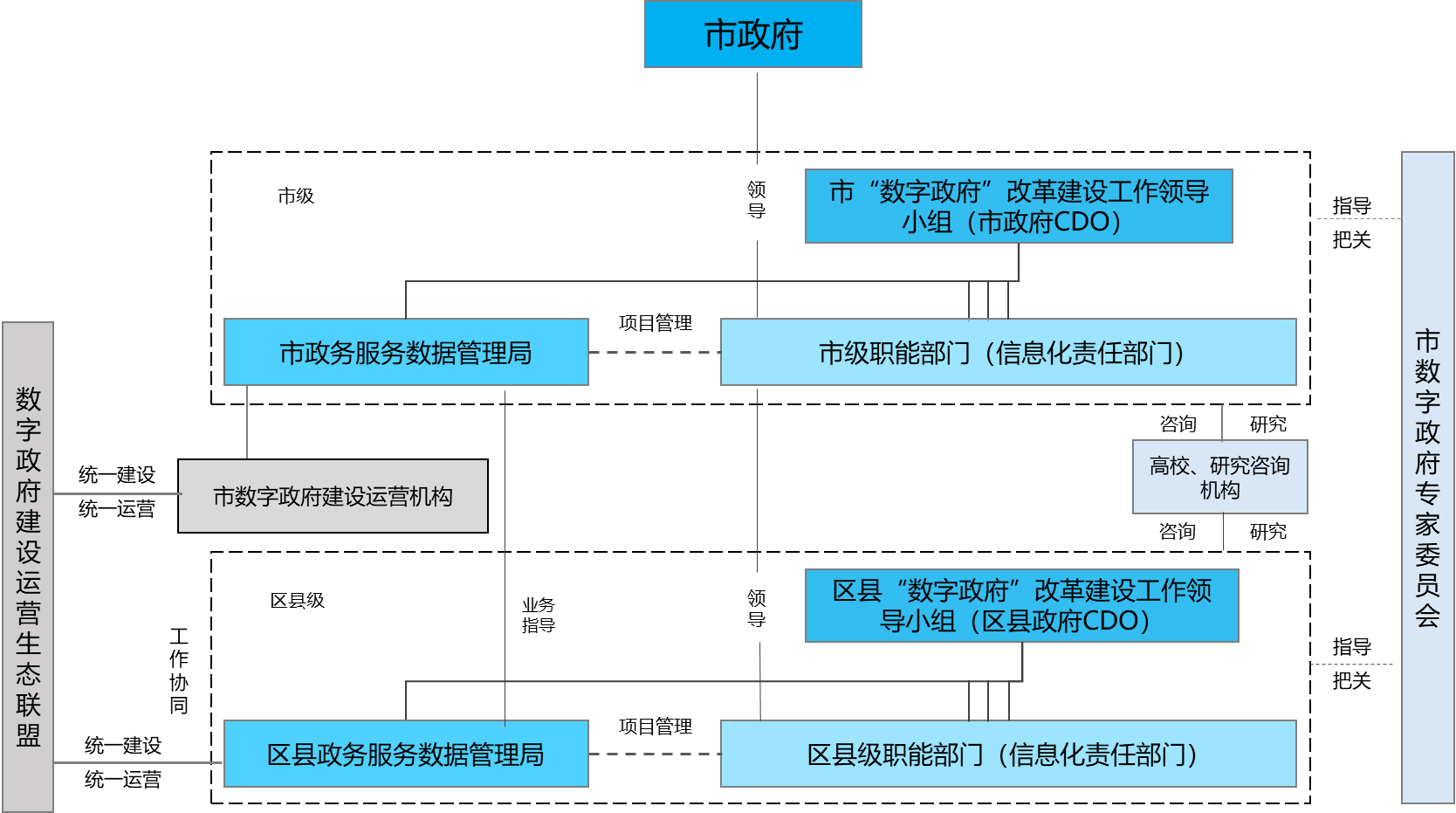 图 2 汕尾市数字政府管理架构图统一领导完善市、县（市、区）数字政府改革建设工作领导小组和首席数据官（以下简称CDO）。健全主要领导负责制，指导全市数字政府改革建设顶层设计、总体规划、实施方案和政策措施，统筹推进数字政府改革建设工作，负责本行政区域内公共数据管理工作的组织领导，对信息化建设工作中的重大事项进行决策，协调解决相关重大问题。统筹管理市、县（市、区）各级政务服务数据管理局，作为本级数字政府改革建设工作和公共数据管理的行政主管机构，统筹协调各职能部门信息化项目管理，负责建设运营公共类项目。统筹本行政区域内公共数据的采集、分类、管理、分析和应用工作，提高本级数字政府改革建设统筹、集约、共享力度。专业运营健全市数字政府建设运营中心，采取购买服务模式开展全市政务信息化项目建设、运营工作，进一步强化市数字政府建设运营中心对各县（市、区）的支撑作用。具备条件的县（市、区）可参照市级模式，设立本级数字政府建设运营中心，由同级政务服务数据管理局指导监督，在全市一体化要求下，开展本级政务信息化项目建设、运营工作。智库支撑健全市级数字政府改革建设专家委员会，参与全市各级数字政府改革建设咨询、论证评审、技术指导、课题研究等工作，借助专家、研究院所和第三方咨询机构等智库力量，为全市各级各部门数字政府改革建设工作提供前瞻性、高水平的决策咨询和智力支撑。业务架构以“高效办成一件事”“高效处置一件事”“高效流转一件事”三个“一件事”持续深化业务流程再造，突破部门条线边界，强化业务协同，优化政务服务“一网通办”，推动政府治理“一网统管”，加快政府运行“一网协同”，推进“三网融合”，服务与管理相互转化、相互促进、不断提升，构建“善美智治、整体政府”。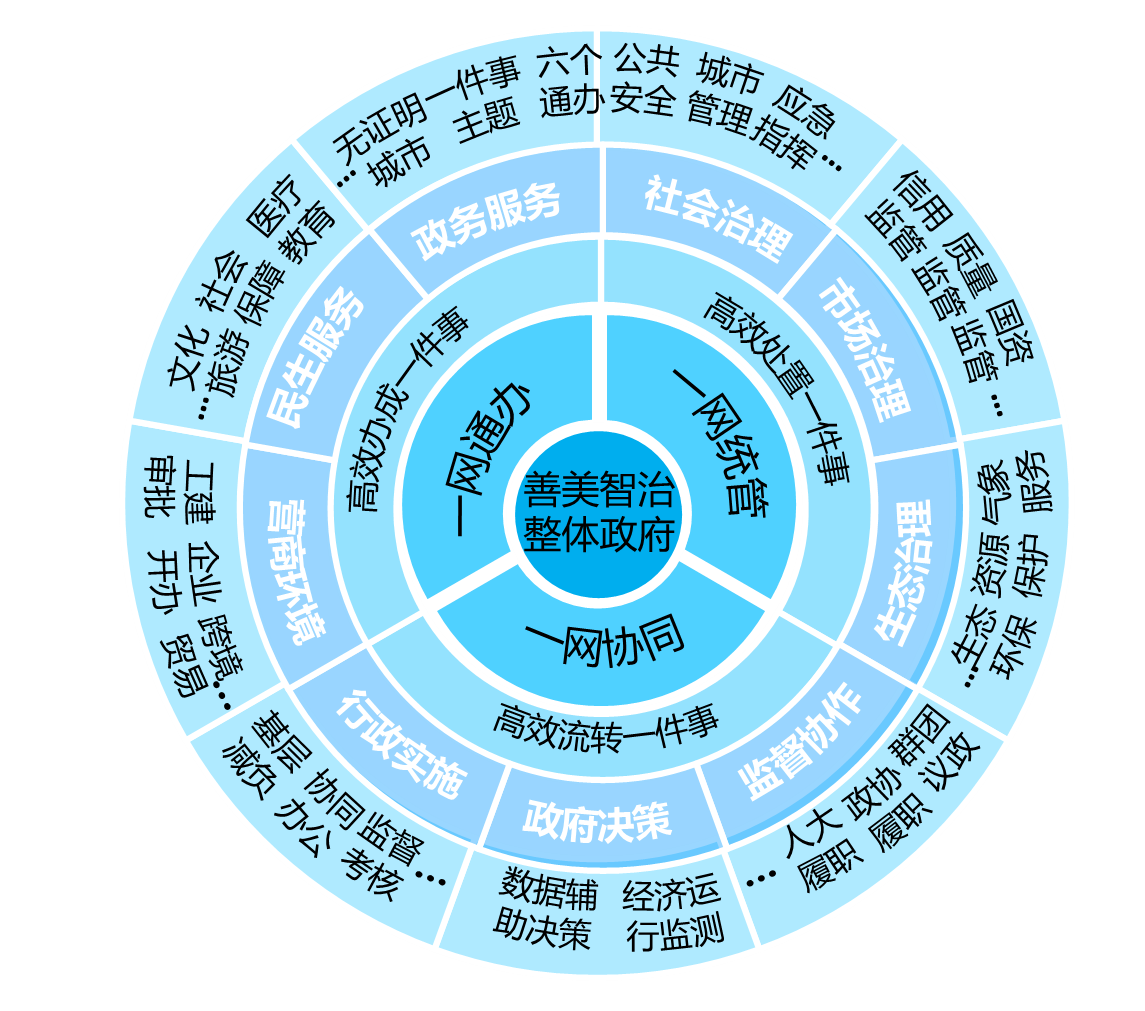 图 3 汕尾市数字政府业务架构图一网通办—高效办成一件事——服务机制。深化“放管服”改革，通过推行“六个通办”、推进“一件事”主题服务、推进“无证明城市”等措施，加快政务服务流程和方式的系统性重塑，推动全市政务服务提质增效。——平台渠道。融合线上与线下各类办事渠道，推广应用“粤省事·汕尾版”、“粤商通·汕尾版”、“粤省心”、广东政务服务网、善美“店小二”、善美村居等平台，对政务服务大厅、便民热线、政务一体机等进行优化，打造高效、健全政务服务体系。——营商环境。围绕八个便利化和企业全生命周期，优化相关部门业务流程、应用系统，持续做好“店小二”品牌，为企业提供一站式、智能化、精准化的服务。——民生服务。围绕教育、医疗、社会保障、民政、文化旅游等民生领域加强信息化建设，推进全市民生服务均等化、普惠化、便捷化。一网统管—高效处置一件事——平台渠道。加快构建以“民情地图”为中枢的四级市域治理体系，全力支撑全国首个省级“一网统管”治理体系建设，围绕基层治理加强网格化服务和管理工作平台建设，提升支撑平台的感知能力、联动能力、指挥能力和决策能力，不断完善市域治理体系和提升治理能力现代化水平。——社会治理。推动信息技术与社会管理深度融合，加强治安防控、应急管理、消防救援、交通运输等领域的信息化应用，不断提升社会治理科学化、精细化、智能化水平。——市场治理。围绕知识产权、食品、药品、产品质量、国有资产等领域，建立健全以信用为基础的新型监管模式，不断提升市场治理能力、完善多元监管方式。——生态治理。强化信息技术在生态环保、自然资源、水利、气象等领域监测、预警、跟踪、处置中的应用，全面提升对各类生态风险的防范和治理能力。一网协同—高效流转一件事——平台渠道。深化“粤政易”、协同办公平台等政府协同办公系统，打通与省级“粤政易”与“粤省事”“粤商通”“粤省心”等平台的互联渠道，拓展高频事项“指尖办”和“领导看数”等应用的优化，推进政府内部“一件事”主题服务，实现内部行政办事互联互通。——行政实施。提高政府内部办文、办会、办事的数字化水平，倒逼政府内部业务协同流程再造，进一步深化拓展基层减负工作，加强机关公共绩效考评管理，以新一代信息技术激活机关创新活力持续迸发。——政府决策。加速政府机关内部数字化进程，不断提升政府决策智慧化水平，有效整合市场主体数据资源，强化经济运行监测能力和辅助决策能力。——监督协作。支持各级人大、政协、民主党派及群团等机关的信息化建设，提高省内各级党政机关协同联动水平和数字化履职能力。技术架构依据省数字政府技术架构要求，立足我市实际情况，顺应由中台化走向服务化的技术发展趋势，打造“基础设施即服务（IaaS）、数据资源即服务（DaaS）、支撑平台即服务（PaaS）、业务应用即服务（SaaS）”的“四位一体”的“数字政府即服务（DGaaS）”技术能力体系。构建“四横三纵”数字政府技术架构，形成统分结合、集约共享的数字政府建设实践路径。 （共享共用系统清单见附件）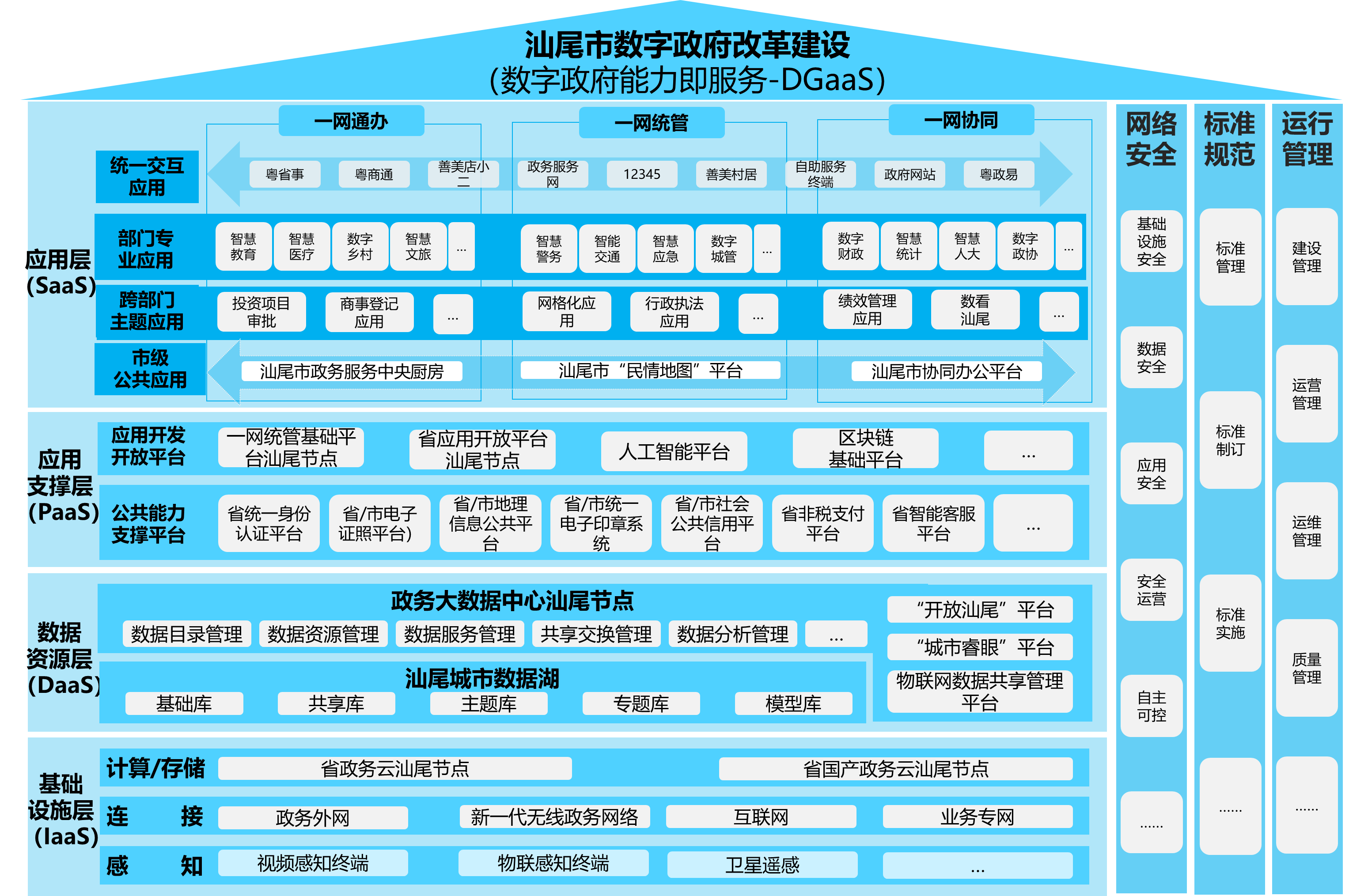 图 4 汕尾市数字政府技术架构图应用层应用即服务，构建“三融四化”应用服务体系。“三融”指应用系统建设围绕“一网通办”“一网统管”“一网协同”业务架构开展。“四化”指应用系统分为标准化交互应用、专业化部门应用、主题化跨部门应用和一体化市级公共应用四个层面。其中，标准化交互应用为面向群众、企业、公务人员等数字政府用户对象，提供统一服务的平台型系统，包括“粤省事”、“粤商通”、“善美村居”、“善美店小二”等，由政数局统建，各部门接入或使用；专业化部门应用是各行业部门依法履职所建设或使用的条线业务系统，由各地各部门分别建设或使用，并做好系统清理和整合，形成若干部门主系统；主题化跨部门应用是面向跨部门、跨区域、跨层级业务协同所建设的若干部门公共使用的业务系统，包括投资项目并联审批、网格化平台等，采取分建模式，由牵头部门建设，相关部门共同使用；一体化市级公共应用是全市各部门都使用的公共业务系统，包括政务服务中央厨房、“民情地图”平台、协同办公平台等，由市政数局统建，各部门共同使用。应用支撑层平台即服务，构建“一平台”应用支撑体系。包括公共能力支撑平台和应用开发开放平台。公共能力支撑平台为各级各部门应用提供共性能力支撑，包含统一身份认证平台、电子证照系统、电子签章/签名系统、非税支付平台、社会信用公共平台、地理信息公共平台等，为省、市分别统建，以复用省级公共能力为主；应用开发开放平台为各级各部门提供开发工具，实现应用的快速迭代开发，包括一网统管基础平台汕尾节点、人工智能平台、区块链基础平台等，为省、市分别统间，以复用省级应用开发能力为主。数据资源层数据即服务，构建“一湖一中心”数据服务体系。包括省政务大数据中心汕尾节点和汕尾城市数据湖。其中，省政务大数据中心汕尾节点包括政务大数据中心汕尾节点门户、数据目录管理、数据资源管理、数据服务管理、共享交换管理等系统，为省级统建，“开放汕尾”平台、“城市睿眼”平台、物联网数据共享管理平台为市政数局统建；汕尾城市数据湖为全市共建、共享、共用的政务数据资源体系，为各级各部门政务应用提供数据服务支撑。基础设施层基础设施即服务，构建“一云一网多终端”基础能力服务体系，包含感知、连接和计算/存储三个层面。其中，“一云”为政务云，包括省政务云汕尾节点和省国产政务云汕尾节点，为全市各级各部门提供统一的系统部署运行、计算存储的基础软硬件环境，由市政数局统建；“一网”为电子政务网络，包含电子政务外网、业务专网、互联网、无线政务外网等，为政府部门提供高速泛在、互联互通的网络环境，由市政数局统一规划、统筹管理，业务专网原则上不再新增；“多终端”包括视频感知终端、物联感知终端、卫星遥感等多种监测、感知技术和工具，由各部门在统一合理规划下分别建设。 网络安全即构建一体化安全保障体系。根据全省统一网络安全保障要求，依托省数字政府安全技术资源和能力，在基础设施安全、数据安全、应用安全、安全运营管理和自主可控本质安全等方面，构建全方位、多层次、一体化的汕尾数字政府安全防护体系，部署于省政务云汕尾节点、运行于汕尾电子政务外网的应用系统由市政数局统一提供安全技术工具和能力，保障数字政府技术架构各个层次的可靠、平稳、安全运行。标准规范即构建一体化标准规范体系。依据国家、省政务信息化建设的相关标准体系，在省数字政府标准规范体系下，推进汕尾数字政府改革建设相关标准规范的修订、宣贯与实施。运行管理即构建一体化运行管理体系。包括对基础设施、数据资源、应用系统等的运营、运维和管理，由各级各部门分别负责，包括系统的运行维护，业务运营、质量管理等工作。数据架构完善省政务大数据中心汕尾节点，搭建上联省、下通县（市、区）的一体化数据体系，整合全市各类数据资源，集成优化数据共享渠道，建立以需求和应用为目标的数据湖，全面提升各级政府部门的数据汇聚、管理、共享和应用能力，实现数据全生命周期治理和全方位赋能。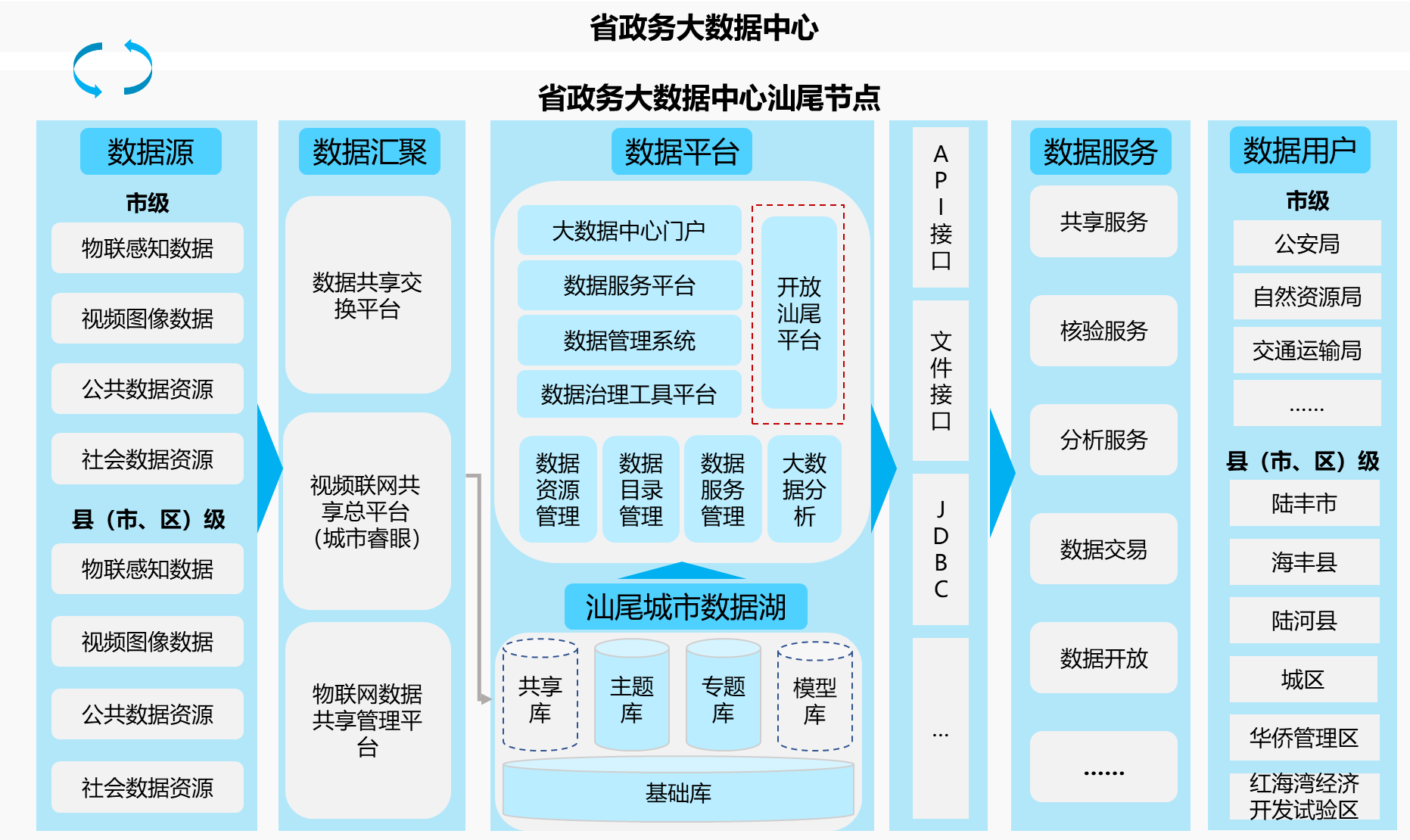 图 5 汕尾市数字政府数据架构图数据源数据源包括各级政府部门在履职过程中产生的业务数据、视频图像数据、物联感知数据、公共数据资源以及社会数据资源等。依据全省统一的技术标准和规范，数源部门应当完整、准确地将本部门数据资源目录中的数据向省政务大数据中心汇聚，并承担职责范围内的数据采集、核准和提供过程的数据管理责任。数据汇聚依托市级政务大数据中心共享交换支撑能力，打造全市各级各类数据资源汇聚通道，通过数据共享交换平台，推动各级政府部门政务数据资源向市级政务大数据中心汇聚，推进全市政务数据汇聚；通过城市睿眼视频联网共享平台汇集全市视频图像，联通政务外网、公安信息网等5类网络数据资源，全量汇聚各领域视频资源；通过物联网数据共享管理平台汇聚全市各类物联网数据，包括交通领域、自然资源领域、水务领域等各类感知监测数据，推进各类物联感知数据互联互通。数据湖数据湖包含基础库、共享库、主题库、专题库和模型库。基础库指围绕某一公共主题领域，汇聚相关实体的基础信息，形成的基础数据集合；共享库是由行业主体部门牵头建设，建立的可共享交换的政务数据资源集合，推进跨部门的业务协同；主题库由行业主体部门牵头建设，围绕某一主题对象，汇聚逻辑相关的数据资源，包括车辆、房屋、地址等系列主题库；专题库指基于基础库、主题库和共享库，围绕特定业务需求和专项工作要求，形成的以公共业务为主线、满足专项工作要求且逻辑相关的数据资源集合；模型库是根据数据的逻辑、属性、关联性等因素，依托政务大数据中心的计算分析能力围绕某一主题形成的综合算法模型，满足跨领域的数据分析处理能力。数据平台依托省、市政务大数据中心能力，为全市各级各单位提供包括数据共享、数据治理、数据管理、数据分析、数据开放等支撑能力。基于省、市政务大数据中心提供的大数据中心门户、数据服务、数据管理、数据治理工具等平台，统一管理和对外提供基础信息资源、主题信息资源和专题信息资源，实现共享、分析建模、可视化、开放授权等服务，全面支撑各级各部门的业务开展和应用创新。数据服务基于市级政务大数据中心，对外提供基础信息资源、主题信息资源和专题信息资源，实现共享、核验、分析、开放授权、交易等服务，全面支撑市直各部门和县（市、区）级部门的业务开展和应用创新。关系定位与省数字政府的关系——管理方面。按照省数字政府统一架构，在省数字政府改革建设工作领导小组统筹领导下，设立市数字政府改革建设工作领导小组，推进全市数字政府改革建设顶层设计、总体规划、实施方案和政策措施。依据省政务服务数据管理局要求，设立市政务服务数据管理局，分别发挥不同层级数字政府统筹管理职责，构建统一架构、省市联动的数字政府建设方式，推动数字政府各项改革建设任务落实。依据省统一部署，贯彻落实市首席数据官机制，负责领导本市数据管理工作和组织制订数据治理工作的中长期发展规划及相关制度规范。——业务应用方面。充分对接使用省统筹建设的“粤省事”“粤商通”“粤政易”“粤视会”等公共应用系统，并在全市推广应用，在营商环境、公共服务、市域治理等领域搭建职责范围内应用，并支持全市各级接入使用。——数据资源方面。按照省政务大数据中心建设要求，建设政务大数据中心汕尾节点，充分对接使用省级政务大数据中心和省级数据平台汇聚的各类业务数据资源，推进省大数据中心能力完整复制下沉、省级数据回流。市政数局负责制定并更新大数据中心汕尾分节点的能力模块清单和各单位可自行建设的数据模块白名单。——基础支撑方面。按照省数字政府技术架构要求，充分对接使用省统建的统一身份认证平台、电子证照、电子签章签名系统、地理信息公共平台和市统建的区块链基础平台、人工智能基础平台、视频和感知数据资源共享平台等公共应用中台。市政数局负责制定并更新中台能力模块清单，以支撑全市各类业务应用建设和接入。按照省政务云平台技术标准，升级扩容市政务云平台，充分应用省国产政务云平台，参考省级网络架构设计本地网络架构，实现与省级网络架构无缝对接。与市直各部门的关系——管理方面。依据市数字政府统一架构，市数字政府改革建设工作领导小组负责统筹规划、总体指导数字政府相关改革建设工作，负责协调推进工作过程中的重大问题。市政务服务数据管理局负责市数字政府改革建设相关工作推进和部门间协调，负责制定相关标准规范和管理制度、办法等，市直各部门在各自业务职能范围内开展数字政府改革建设工作。市政务服务数据管理局与市直各部门是“统”与“分”的关系，确保在全市数字政府改革建设中，技术部门与业务部门职责明晰、合力协同、步调一致。——业务应用方面。市直各部门充分使用省统筹建设的“粤省事”“粤商通”“粤政易”“粤视会”和市统筹建设的善美村居、善美店小二等公共应用系统。按需组织营商环境、公共服务、社会治理等职责范围内应用建设，原则上各部门不得重复建设专业应用，如新建应用应支持全市各级接入使用。——数据资源方面。按照市数据架构建设要求，市直各部门自行部署采集数据，充分利用政务大数据中心汕尾节点门户和市级数据平台提供的数据治理工具和数据服务，汇聚和梳理业务数据资源，原则上数据模块白名单外的内容不得自行建设。——基础支撑方面。依据市数字政府技术架构要求，充分对接使用省统建的统一身份认证平台、电子证照、电子签章和签名系统、地理信息公共平台和市统建的区块链基础平台、人工智能基础平台、视频和感知数据资源共享平台等公共应用中台，各部门原则上不再自建重复中台。各部门不得单独建设政务云平台，新建应用系统统一部署到市政务云，已建非涉密系统原则上全部向市政务云迁移；依据政务网络和业务终端设备的统一建设标准，对网络资源和终端设备进行升级建设；依据业务实际需求和市统一标准，各部门自行建设终端设备，原则上全部对接市统一平台。与县（市、区）的关系——管理方面。依据市数字政府统一架构，各县（市、区）在省、市数字政府改革建设统一框架下，设立本地数字政府改革建设工作领导小组，承担本地数字政府改革建设主体责任。在市政务服务数据管理局指导下，牵头推进本地数字政府领导机制建设，逐步加大信息技术机构整合改革力度，明确本地数字政府建设框架与任务，做好与本地各部门的分工协作，实现上下贯通，推动数字政府各项改革建设任务落地。按照市统一部署，贯彻落实本地首席数据官机制，负责领导本地数据管理工作和组织制订数据治理工作的中长期发展规划及相关制度规范。——业务应用方面。各县（市、区）充分使用省统筹建设的“粤省事”“粤商通”“粤政易”“粤视会”和市统筹建设的善美村居、善美店小二等公共应用系统。全面推广市各单位建设的应用，原则上不新建专业应用，支持和鼓励各县（市、区）探索建设本地特色业务应用，形成成功案例后在全市复制推广。——数据资源方面。按照市数字政府数据架构，各县（市、区）自行部署采集数据，充分利用政务大数据中心汕尾节点门户和市数据平台提供的数据治理工具和数据服务，汇聚和梳理业务数据资源，原则上数据模块白名单外的内容不得自行建设。——基础支撑方面。依据市数字政府技术架构要求，充分利用省统建的统一身份认证平台、电子证照、电子签章签名系统、地理信息公共平台和市统建的区块链基础平台、人工智能基础平台、视频和感知数据资源共享平台等公共应用中台，原则上不得自建中台。各县（市、区）不再单独建设政务云平台，新建应用系统统一部署到市政务云，已建非涉密系统原则上全部向市政务云迁移；各县（市、区）依据市统一要求和标准自行推进政务网络升级改造；依据业务实际需求和市统一标准，各县（市、区）自行建设终端设备，原则上全部对接市统一平台。与其他规划的关系——与汕尾市国民经济和社会发展“十四五”规划的关系。数字政府改革建设服务于国民经济和社会发展的大局，数字政府改革建设“十四五”规划是国民经济和社会发展“十四五”规划重要组成部分，是“十四五”规划关于信息化任务的细化落实，是指导未来五年我市各级各部门信息化工作具体的行动指南。——与其他专项规划的关系。数字政府改革建设“十四五”规划与各专项规划是技术与业务的关系，二者相辅相成、相互促进。数字政府改革建设“十四五”规划将整合各专项规划的业务需求，通过信息化建设给予支撑，各专项规划遵循数字政府改革建设“十四五”规划的各项要求，做好领域内的信息化建设。二者相互融合，通过信息化技术催化和推动经济社会发展的各项工作任务，又通过业务发展反向推进信息化技术应用深度和成效，相互促进，协调发展。——与部门信息化计划的关系。各部门政务信息化规划是各部门指导一定时期内本行业政务信息化发展、布局本行业领域信息化项目、合理配置公共资源的重要依据，是我市数字政府改革建设“十四五”规划的一部分。各部门应严格对标数字政府改革建设要求，在数字政府改革建设“十四五”规划的框架体系下，结合业务发展需要和本单位实际，制定本系统、本单位政务信息化计划，报市政数局备案，作为政务信息化项目立项审批的重要依据。一网通办，塑造“善美”服务品牌推进“高效办成一件事”服务模式完善政务服务事项标准化深化省级统筹服务事项标准化工作，对照省级通用目录中由省直部门统筹的事项，梳理校准市、县（市、区）事项实施清单要素内容。规范化推进我市政务服务事项标准化，各级各部门按照统一规范，编制全市政务服务实施目录清单，完善政务服务目录体系。推进办事指南标准化，实现各级各部门间同一政务服务事项的办事指南基本要素内容保持统一。分批分阶段分场景公布“免证办”“不见面审批”“基层减负便民服务”等政务服务事项清单。推进“一件事”主题服务开展“一件事”主题集成服务，以高频民生事项和涉企事项为重点，梳理“一件事”事项清单，再造审批业务流程，通过协同审批、容缺办理、告知承诺、信息共享等方式，实现主题内事项一张表单填报、一套材料提交、一个流程办理、 一口同步出证，做到“一件事一次办”，减少企业群众办事跑动次数。推进政务服务“四免”优化，梳理“四免”优化负面清单，对负面清单之外的事项和要素实现应免尽免。深化政务服务“六个通办”按照“应上尽上、全程在线”的原则，推动政务服务事项纳入网上政务服务平台办理，实现“一网通办”。推行群众办事出示身份证或扫描二维码方式，办理个人入学、就业、婚姻、生育、退休等生命周期服务事项，实现群众“一证通办”。推进企业法人凭借“社会信用机构代码证”即可办理企业注册、变更、注销等全生命周期所涉及事项，实现企业办事“一码通办”。大力推行马上办理、当场办结、立等可取，推进凡符合法定受理条件、申报材料齐全的政务服务事项“一次通办”。梳理各层级通办事项清单和相关需求，统一事项名称、办理材料和业务流程，推进政务服务“一地通办”。落实“中央厨房”服务模式着力构建群众“点菜”、政府“配菜”的“中央厨房”式政务服务平台，持续完善“前台综合受理、后台分类审批、综合窗口出件”的业务运作模式。升级市统一预约平台（pc端）、市统一申办受理平台等系统，不断完善“一窗办”预约管理能力。建设移动办事服务系统和“跨域通办”服务专区，持续上线移动预约服务事项。建设营商一体化服务平台，实现办事信息主动靠前通知服务、工程建设一体化建模等服务。推进“无证明城市”建设在全市范围内全面梳理群众和企业办事的证明事项，做到没有法律法规规定的证明事项一律取消，最大限度精简各种证明材料，形成证明事项取消清单，实现清单之外无证明。对确需保留的证明事项，以群众和企业不用提交证明材料为导向，通过电子证照核验、数据共享、部门间协查、部门自行调查核实、当事人承诺等方式，实现办事过程无需提交证明材料。强化政务服务效能监督考核深化一体化政务服务监管平台建设与应用，对政务服务从咨询到办结评价的全过程全方位监督管理，实现办事过程透明化，标准化，不断提升政务服务满意度。全面推动实施“好差评”，推动各部门业务系统与“好差评”系统对接。依托省“好差评”系统的本地数据，开展评价数据综合化分析，形成评价、反馈、整改、监督全流程闭环工作。升级优化集成统一的服务渠道建设市级政务服务标杆大厅加快推进市民服务广场深度服务，打造城市服务现代综合体。推进5G+智慧政务服务大厅建设，梳理群众全生命周期事项，为群众提供全流程办理事项的信息服务，全力创建市级政务服务标杆大厅。嵌入地图服务，面向办事人提供政务服务大厅导航、距离排序、预约、等候人数提醒、等候时间预估等智能服务，不断提升群众服务体验感。加快政务服务大厅标准化建设全面完善市、县（市、区）、镇、村四级政务服务体系，推进县（市、区）、镇政务服务大厅建设，规范县（市、区）镇服务大厅窗口设置，统一设立综合服务窗口，加强政务服务大厅综合服务能力、窗口人员服务评价，进一步提升群众办事便利度。加快村级党群服务中心标准化建设，推进更多自助智能终端向重点党群服务中心延伸，不断提升基层办事服务能力，全面实现群众“小事不出村、大事不出镇、线上线下统一办理”。推进政务服务一体机全市部署，加快政务服务一体机功能升级建设。推进网上政务服务能力向国有商业银行等机构智能自助终端延伸，打造24小时“不打烊”网上政府。推广“粤系列”线上服务平台推动群众和企业高频服务事项持续上线“粤省事”、“粤商通”、广东政务服务网汕尾分厅等平台，依托政务服务协同中台，实现多渠道事项数据同源，推进政务服务事项业务办理线上线下融合。推进本地高频政务服务事项持续上线“善美村居”，加快“善美村居”与“粤省事”衔接融合。推进“善美店小二”能力建设重点推进“善美店小二”推广应用，持续推进平台升级优化建设，加快与“粤商通”服务衔接与数据互通，提供面向本地特色的八大营商领域服务，打造营商环境“汕尾品牌”。推进人才服务专区建设，提高对先进人才招引、政策配套、政策兑现、资格互认等“全方位、全业务、全流程”一体化服务能力。搭建企业服务“帮办”“代办”模块，推动“帮代办”服务模式，实现惠企服务从“一网通办”向“一网好办”升级。推进“善美村居”能力建设深化“善美村居”服务应用，面向个人、部门提供多种场景应用服务，公共服务、乡村振兴示范带等服务，加快“善美村居”与“粤省事”衔接融合。践行“大数据+网格化+群众路线”理念，为汕尾市广大群众便捷获取政策及村（居）公开信息，享受本地特色惠民服务，参与村（居）自治提供支撑，全面营造共建共治共享社会治理格局，提升社会治理效能。升级建设善美服务“总客服”优化政务服务便民热线，推动除紧急热线外的相关政务服务便民热线全部归并到12345热线。完善知识库共享、专家支持、分中心联动等机制，提高热线接通率和专业化服务水平。推进业务数据与一体化监管平台全面对接，优化系统工单信息关键词标记功能，提升一体化监管平台数据对接质量。加快推进12345热线与“粤省心”平台衔接贯通，打造线上线下全渠道服务“总客服”。打造优质便利的营商环境提高工程项目审批效能开展工程建设项目审批专项的政务服务事项梳理优化、业务流程优化和“一张表单、一套材料”梳理，全面支撑“四少一快”。推行设计方案线上联审，全力破解建设单位“到处跑、到处找”服务痛点，进一步减轻企业负担，提升办事效率。推行“清单制+告知承诺制”审批，加强对告知承诺事项审的事中、事后监管，强化失信管理，提升工程项目审批质量。梳理工程建设专题政务服务事项办事结果、申办材料共享应用，推动电子证照制证、用证。全面梳理工程建设专题中介服务事项，推动中介服务事项全面进驻中介服务超市，实现中介服务成果与工程建设项目审批系统共享。推进企业开办“零跑动”推行商事登记“证照联办”，推进企业证照办理流程再造，持续梳理“证照联办”服务主题，搭建市统一“证照通”审批平台，推进服务由“一窗办理”向“一次办好”升级。探索“区块链+商事登记”，优化部门间数据共享，推动企业开办全环节、全链条审批联动，提升商事登记服务质量和便利化水平。推行“信用承诺，容缺办理”服务模式，进一步梳理市级“信用承诺，容缺办理”行政审批事项清单，强化公共信用信息在市场准入、生产许可、投资建设、中介服务、办事办证等审批服务中的应用。推行企业开办“一网通办、并行办理”，优化企业开办环节全链条部门间信息实时互联共享。借鉴深圳、上海等城市先进做法，大力推进企业开办智能审批、秒批服务。推动深汕、汕潮揭、深汕特别合作区商事登记业务协同，探索涉深、涉潮、涉揭公证文书电子查询应用，减少在汕商事登记书面提交材料。推进水电气报装便利化建立汕尾市水电气外线业务管理信息体系，加快推动水电气事项全流程再造，进一步压减申报材料、简化流程，实现水电气报装时间大幅缩减。推进水电气业务的全面进驻各级政务服务实体大厅，为群众企业提供了水电气“一站式”服务，实现了群众企业办事“只进一扇门”“最多跑一次”。依托广东政务服务网、“粤商通”等网上服务平台，推行网上办理和预约上门服务，实现企业用水、用电、用气报装实现“一网通办”。进一步梳理水电气联动报装“一件事”主题，实现一口登记早服务、一表申请减材料、一窗受理减次数、一次踏勘减环节、一并接入减成本。推进“互联网+不动产登记”全面推进“互联网+不动产登记”，推动网上服务平台与实体大厅融合发展，构建不动产登记“网上办”服务体系。健全不动产登记相关信息协同共享机制，强化不动产登记与纳税、金融等领域的衔接协同，实行不动产交易、纳税、登记统一受理、统一办结。推进不动产登记一窗受理便民窗口向基层延伸，增强基层群众获得感和幸福感。探索不动产登记“秒批”，实现商品房预告买卖登记和抵押权注销登记业务“秒批”。提升投资便利化服务能力推进并联审批，实现企业投资项目审批协同高效。统一审批标准，实现同一审批事项无差异办理。推行技术审查市场化，运用行政审批和技术审查相分离的审批方式。规范投资中介服务，建立开放竞争、健康有序的投资中介服务体系。实行审批告知承诺制，逐步完善基于企业信用的审办机制。搭建市场化招商平台，支撑与粤港澳大湾区联合推介与招商。鼓励外商投资企业依法通过公开发行股票、公司债券等证券和其他方式进行融资。实行外商投资重点项目代办服务制度，重点项目列入团队服务全流程服务。提升企业融资便利化程度完善省中小企业融资平台汕尾专区，整合金融资源，为不同成长阶段的企业提供多元融资服务，解决中小微企业融资贷款难问题。探索银行与保险公司创新合作，推动保险公司提供灵活的银行小微企业贷款保证保险产品。加大涉企政务数据采集，完善中小企业成长力模型，助力金融机构研判融资风险，便利企业更高效、更低成本融资。完善现代金融监管体系，提高金融监管透明度和法治化水平。提高跨境贸易便利化水平拓展国际贸易“单一窗口”平台应用项目功能，进一步提升国际贸易“单一窗口”应用率，推进港口、运输公司、代理公司与进出口企业之间的合作对碰。依托“粤东E通关”、关企联络员等平台畅通关企联络机制，减少口岸查验监管作业环节，压缩货物通关时间，提升口岸通关便利化水平。推进海关、税务等部门数据互通，推动跨境贸易各项业务在统一平台办理，实现贸易监管“信息互换、监管互认、执法互认”。全面提升招商引资效能搭建产业发展交流平台，推动产业联精准招商、集群发展，以电子信息、风电发电装备制造、石化和新材料三个千亿级和能源、美丽产业两个500亿级以及若干个百亿级产业为招商重点，全面搭建我市产业图谱，深入细化产业类别，大力引进头部企业。提升“善美店小二”招商服务能力，聚焦企业的核心需求，提高精准招商能力。建立项目评估机制，对招商项目实现科学评判，确保项目引进及时高效。积极推进科技成果交易服务超市建设，打造企业重大科技成果信息平台。推进公共资源交易电子化建设规则统一、公开透明、服务高效、监督规范的公共资源交易平台，全面实施电子化交易，强化交易节点监控，确保交易活动公开、公平、公正。积极推进网上交易、网上服务，大力推进电子化、数字化，充分利用大数据助力公共资源交易发展，实现公共资源交易领域全流程电子化。完善网上中介服务超市建设，全面推广网上中介服务超市应用，梳理全市中介服务超市事项，推进各类中介服务机构进驻。大力推行电子保函，积极探索异地远程评标，实现全流程网办。加强公共资源线上交易监管，畅通投诉渠道，创新工作方法，实现公平、公正、公开。提供智能普惠的民生服务推进“智慧教育”建设加快构建智慧教育公共服务体系，推进教育基础信息管理平台、教育安全管理平台、智慧中小幼校园综合服务管理平台等建设，全面提升我市教育信息化的基础能力。建设智慧教育大数据区块链服务平台，实现我市教育信息数据资源统一汇聚和安全链接，沉淀教育数据资产，开展深层次数据挖掘，为各级教育管理提供数据共享、管理分析和决策服务。完善教育便民服务上线“粤省事”等平台，打造集教育资讯查看，教育动态关注，教育服务享受于一体的服务渠道，提升群众对“智慧教育”成果的获得感。推进“智慧医疗”建设健全全民健康信息服务体系，整合全市卫生健康、医疗机构等机构有关健康数据资源，实现各类卫生健康数据互联共享。推进5G智慧医院建设，搭建智慧医院智能化管理系统，为群众提供5G云护理、远程医疗、医院全流程急救等应用场景。推进汕尾市医疗健康数据共享，推进检验检查、影像结果等区域互认，进一步加快医疗大数据开发利用。搭建汕尾市公共卫生应急体系，加快建设“健康汕尾”12320智慧服务、基卫公卫一体化等平台，以信息化手段助推实现医防融合。建立上下联动、高效顺畅的医疗机构哨点监测网络体系，提高疫情防控预警监测能力，支撑疫情防控常态化。推进“数字乡村”建设建设完善“善美村居”，加强扶贫项目资金资产管理和监管，推动农村集体资产管理规范化、村情民情公开化、乡村服务便捷化，营造“公开透明、高效监管、人人参与”的乡村治理新局面。加强农村宅基地和农房建设管理，制定农房管控的正面、负面清单，建立健全农村住房报建管理制度，推广使用农房设计通用图集。建立村级党组织与村（居）民委员会、村（居）民小组、集体经济组织、村（居）务监督委员会的“小微权力”清单。大力推进机关干部“返乡走亲”、镇街干部“驻村连心”、村社干部“入网知心”、基层党员“联户交心”。推动“综治中心+网格化+信息化”建设向农村延伸，提高村级综合服务信息化水平，大力推动乡村建设和规划管理信息化。推进“智慧文旅”建设构建公共数字文化综合服务平台和区域性公共数字文化综合管理平台。建设汕尾市红色资源数据库平台，推进以“一个红色资源数据库”“一张红色网格分布图”“一个红色网格二维码”“一个数据应用管理系统”“一个党史学习教育平台”为主的“五个一”创新革命遗址网格化管理，推进红色资源数字化。构建智慧旅游服务体系，建设和完善“粤省事·汕尾旅游”功能和服务，增设景区5G+虚拟旅游模块，提升景区文化普及的广度与深度。打造公共服务“一卡通”，积极推进与深圳、潮汕、揭阳等地文化、旅游等服务互通。推动旅游智慧化营销建设，利用全域旅游大数据挖掘分析，实现旅游服务精准化与个性化。推进“智慧人社”建设加快人社大数据应用平台建设，建立就业创业、社会保障、人才人事、劳动关系等专题库，构建人社专题画像，为领导精准掌握情况、加强业务监管、优化政务服务提供支撑。加快拓展第三代社保卡应用，全面推广社保卡服务向镇（街）、村（居）延伸，推动线上线下应用融合，深化社会保障卡在人社、民政、惠农、扶贫、医疗等领域应用，实现跨部门“一卡通”。加强职业技能人才综合服务平台建设，发挥广东技工的品牌优势，实现技能人才全周期服务管理，推进乡村技能人才、新型职业农民能力培育。深化“社保未参保扩面初步排查”“冒领社会保险待遇初步排查”“劳动力就业失业情况”等人社服务在民情地图的应用推广。积极推进“粤菜师傅”“南粤家政”等重点工程。推进“智慧民政”建设推动民政政务信息系统整合，构建民政业务综合信息平台，进一步推进数据开放共享，深入开展数据治理和深化民政数据综合应用。加快建设涵盖居家、社区、机构养老服务和管理的养老服务信息平台，推进互联网与养老服务的深度融合，汇聚线上线下资源，精准对接需求与供给，为老年人提供“点菜式”智慧化养老服务。推进社会救助申请“一证一书”，推动流浪乞讨人员救助服务上线“粤省事”汕尾专版、“善美村居”等平台，实现救助事项“掌上办”“指尖办”。加快建设乡镇（街道）社会救助综合服务平台，全面推行“一网受理、协同办理”机制。推进医保服务建设建设完善医疗保障信息化系统，推进智慧医保创新，推动医保电子凭证、电子处方流转和移动支付应用，加强医保大数据分析应用，构建和完善全市医保宏观决策分析大数据能力体系。按照“以收定支、收支平衡、略有结余”的原则，实施基金收支预算管理，建立以基金总额预算为基础，按疾病诊断相关分组（DRG）结合点数法的医保支付方式。一网统管，完善“智治”治理体系构建“高效处置一件事”治理机制加快梳理市域治理“一件事”清单从社会管理、市场监管、生态治理等领域选取市域治理高频事件，研究制订综合网格事件清单，整合资源力量下沉网格，围绕事件发现、上报、受理、分拨、处置、监督、评价全过程，制定事件办理责任制度，明确事件处置流程、处置标准、解决期限、监督提醒等机制，初步搭建“一件事”闭环高效处置模式，推动市域治理由粗放型向精细化转变。建立“一网统管”联勤指挥机制成立市“一网统管”工作领导小组，由市政府主要领导担任组长，市委、市政府相关领导担任副组长。设立市联勤指挥中心，负责全市“一网统管”日常业务和管理运营等工作。各县（市、区）参照市做法，成立相应领导小组和工作机构，全面开展本地区“一网统管”工作。健全三级网格运转体系依据“属地管理”和“谁主管谁负责”原则，构建“纵横交错、分片包干、全面覆盖、分级管理、层层履责、网格到底”的“三级网格”体系。围绕基层社会治理“一张网”要求，统一建设基层网格化服务和管理工作平台，纵向连接各级网格化服务管理平台和基层网格员。完善以“民情地图”为中枢的治理模式加快建设市级联勤指挥中心选取合适位置建设市级联勤指挥中心，即智慧城市运行管理中心（IOC/城市大脑），结合政务大数据中心汕尾节点数据能力，汇聚全市各领域各方面信息，实现市域治理的态势感知、分析研判、指挥联动及智能监督。升级优化“民情地图”平台能力按照省统一建设标准规范，加快“民情地图”基础能力优化，围绕政府五大职能数字化转型和九大场景应用，升级建设为集感知、分析、服务、管理、指挥为一体的“一网统管”基础平台，推动实现社会治理从传统型向数字化转型，持续提升社会治理现代化水平。推动“民情地图”平台对接省“粤治慧”平台，逐步实现省、市平台互联互通、数据同步、业务协同。提升基层治理精细化水平充分运用“大数据+网格化+群众路线”治理体系，突出打造共治、自治、法治、德治、善治“五治一体”的基层社会治理新模式，构建横向到底、纵向到边的“田”字型基层社会治理新格局。创新推动“红色细胞工程”，着力推进各领域“+党建”建设。全力推进市级党群服务中心建设，指导做好县镇两级党群服务中心建设，构建“1+6+N”党群服务中心体系。开展“一网统管”专题应用建设围绕基层治理、社会治理、市场治理、生态治理等领域，参考省级应用专题，组织开展我市各层级特色应用创新建设，实现专题事件即时感知、快速预警、智能研判和科学决策，进一步完善市级数字化治理体系，提升各层级决策、管理和服务水平。推动各类专题应用对接“民情地图”，利用平台基础支撑能力，提升专题服务效能。提升社会治理智慧化水平推进“数字警务”建设依托省统一部署，深入推动智慧新警务及公安大数据智能化建设，提升公安信息化基础支撑能力，实现公安基础设施和数据资源集约共享和均衡发展。健全社会治安防控体系，深入推进“城市睿眼”建设，通过对嫌疑人终端采集、路面感知设备采集、高清卡口等视频点位建设，推进村居、园区、校区、小区智能感知网络建设进程。推进建设公安视频专网，强化网络安全建设，实现视频图像智能化应用安全，从“前端、网络、平台、数据、应用、终端、边界、管理”多维度构建全方位、一体化的网络安全保障体系。全面开展打击犯罪整治行动，创新指挥决策、反恐维稳、打击犯罪、治安防控、队伍管理等警务应用，建成一整套可感知、可防控、敏捷高效的新警务机制体系，推进新时代公共安全治理智能化和现代化。推进“智慧住建”建设加强建设工程全生命周期管理，依托省住建大数据中心，充分利用大数据技术加强对建筑市场各类主体行为的智能监管。充分利用GIS、CIM平台等技术，建立智慧工地综合管理系统，进一步提升施工质量和安全监管能力。推进“互联网+住房公积金”建设应用，搭建住房公积金大数据可视化平台，进一步探索区块链电子存证技术应用，加快融入粤港澳大湾区住房公积金共享体系，不断提升我市住房公积金服务效能。建立城市园林绿化数字化管理系统，实现公园绿地、行道树、古树名木等园林资产的空间数字化管理。推进“智慧城管”建设围绕城市管理精细化和智能化，建设城管态势感知网络，实现对市政路灯、消防栓、沙井盖等城市部件和城市桥梁、绿地公园的实施感知能力，提升城市基础设施管护水平。建设违章建筑管理系统，充分利用GIS、无人机和人工巡查等多元化方式对全市各类违章建筑进行巡查。进一步完善“粤省事”“善美村居”等平台的城市管理渠道，提升公共参与城市管理积极性和主动性。推进“智慧交通”建设构建汕尾市公共交通体系，推进公交监管平台、城市公交快速通勤等应用建设，增强城市公共交通便捷度与智慧化。建立“互联网+智慧交通”服务体系，加快建设交通服务平台，提供车辆预约、路况感知、出行路线定制等服务，切实满足群众多样化出行需求。整合多层次交通信息数据，对交通数据和运行态势进行深度分析，加强智能视频巡查道路交通事件应用，融合交通状况信息数据，实现城市综合交通运行融合指挥。利用高清电子警察、“违停球”等交通技术监控设备，在市内重点节点、重点路段进行智能监测、查处，实现停车秩序整顿智能化。推进“智慧应急”建设打造全域感知、动态监测、智能预警、扁平指挥、快速处置、精准监管的智慧应急体系，横向连接市直相关部门，纵向推进与省、县（市、区）连接，实现突发事件统一接报、指令下达、作战指挥、应急物资调配，全面提升城市应急快速响应、动态管控、联动处置水平。搭建应急管理“一张图”，整合交通、水务、地理、人口、气象等数据，叠加危险源、防护目标、避难场所、救援队伍等信息，实现应急预测预警预报的“一图掌控”。推进乡镇（街道）应急管理机构标准化建设、社区（村）应急综合服务站点标准化建设，推进基层应急管理能力示范建设。推进“智慧消防”建设完善消防信息化新型架构，建立健全快速反应、远程指挥、智能辅助、科学决策、高效运行的消防创新性作战指挥体系。优化升级接处警系统，拓展灾情险情信息渠道，区分灾种主题、响应等级，实现一键式调派、精准化调度。围绕消防业务应用场景，推行以远程监管、移动监管、预警防控为特征的新型消防监管手段，与省统一的监管中枢实现对接。加强消防大数据一体化建设，推动安全防范管控管理全覆盖。提升市场治理数字化能力健全信用监管模式开展“信用+大数据”精准监管综合评价，全面推进信用分级分类监管，建立健全以信用为基础的新型监管模式。升级完善“信用中国（广东汕尾）”平台服务，打造一站式掌上综合信用服务平台，推动“信用汕尾”数据与省信用数据共享和同步。开展政务诚信监测治理，建立覆盖全市政府失信责任追究制度。聚焦信用便企惠民，推进“信易+”建设，完善和推广“信易贷”模式，增强信用信息服务支撑功能。探索信用破解证明难，实施信用报告替代无违法违规证明。完善多元监管方式加快智慧市场监管运行中心建设，打通各部门间监管信息壁垒，全量归集市场监管信息，实现预防为主、风险管理、全程共治的全域、全量、全程、全态、全景的监管目标。深入推进“互联网+监管”应用，推行“双随机、一公开”监管机制，利用“粤监管”移动执法系统，加强食品药品、安全生产等重点领域监管，实现行业监管事项清单梳理完成率、监管信息归集率、投诉举报处理率、协同监管响应率四个100%。加快推进行政执法“两平台”应用，推进与省级平台衔接工作。对新产业、新业态实行包容审慎监管，在部分领域实行柔性监管、智慧监管等，积极探索“沙盒监管”、触发式监管等包容审慎监管试点。完善知识产权保护能力利用国家知识产权局、省市场监管局代办处数据平台，以数据为核心，扩展知识产权数据资源规模和渠道，配合协助省市场监管局完善知识产权“保护-运营-服务”全链条数字化建设，强化数据资源管理和应用创新。充分利用信息技术手段，进一步深化知识产权维权援助工作，推动维权服务全市“一张网”。加强重点商标预警监测保护，深化商标品牌建设。探索知识产权侵权假冒线索在线识别、实时监测、源头追溯的应用建设，提升打击知识产权侵权假冒行为的效率、力度及精准度，净化互联网交易环境。加强食品药品安全监管推进“互联网+食品安全”监管，建设食用农产品质量和食品安全信息化服务平台，完善我市重要食品质量追溯体系。持续推进“明厨亮灶”工程建设，实现对后厨加工、烹饪、仓储、清洗消毒等重点领域监管“透明化”、“可视化”，提升餐饮食品安全监管便捷性和保障水平，确保餐饮食品安全。强化产品质量安全监管推进产品质量智慧监管，依托省级产品质量安全监管信息平台，强化产品质量监测分析，强化质量安全形势分析研判。推进“互联网+特种设备安全”监管，充分依托省级特种设备安全监察平台，增强平台的推广和运用，着力提升特种设备安全监察监管。加强特种设备安全检查及检验检测数据分析，探索构建基于区块链、大数据的特种设备安全风险管理模式。提升国有资产监管能力建设全市国资国企在线监管系统，构建全市国资国企在线监管一体化统计口径，建立和完善全市国资国企横向到边、纵向到底的实时动态监管体系。依托省统一国资监管信息化平台，对我市国有资本布局、形态等方面进行综合分析，加快国资监管数字化转型。积极落实省统一国资监管数据标准规范，建立我市监管数据汇集共享机制，促进数据跨层级、跨区域、跨部门共享。提升生态治理智能化水平推进“智慧环保”建设构建立体化环境监测体系，整合现有环境监测、预警等平台数据，建成全市统一的生态环境监测系统，实现对大气、水、土壤、固废、噪声、尾气等实时监测与预警。以污染源全生命周期监管为主线，搭建“市-县-乡”三级的环保大数据综合监管平台，依托市政务大数据中心，融合环境监测数据资源，开展环境大数据分析应用，实现环境监管、环境预测和生态科学决策智能化。积极推进汕潮揭生态联防共治，加强生态数据共享利用，共同保护粤东山清水秀的生态环境。推进“智慧林业”建设加快建设“智慧林业”，建设林业综合管理平台和林业监测数据管理平台，拓展林业业务应用，提升林业管理精细化、一体化水平，依托省级森林资源监测系统及护林员网格化管理系统，推进相关数据与“民情地图”互联互通，基于“标准网格”“标准地图”等基础数据，构建森林防火专题展示系统。推进“智慧水利”建设构建空天地一体化感知网，扩大江河湖泊水系、水利工程设施、水利管理活动的监测感知范围推广无人船、卫星导航和生态传感器等监测技术在水利领域的运用。加强生态环境、自然资源、水利、林业、气象等部门信息的集约共享，建设汕尾水利大数据平台，全面对接省政务大数据中心，推进省、市水利数据融合、事务协同，全面构建横向覆盖各业务领域，纵向深入基层的水利资源服务体系。健全河湖长制工作机制，建立跨行政区域、跨流域河道的治理和管护等“共治共防”联动机制。推进“智慧气象”建设持续加强雨窝和山洪灾害的监测预警能力，进一步完善基层气象灾害防御能力，建立健全“智慧气象”综合防灾减灾保障体系。加快海洋观测设备布点建设及风廓线雷达等基础设施建设，提高台风、海洋气象灾害监测预警能力，筑牢汕尾防御台风第一道防线。充分利用5G、云技术、物联网等技术手段，推进自动气象站组网建设，提升气象监测预报预警服务等能力。深化气象与环保、林业等部门协同发展，增强生态领域的数据交互和实时联动，形成气象影响预报、灾害风险预警、应急预案响应等灾害防御全链条闭环。推动“智慧气象”服务融入“民情地图”，支撑城市日常运行管理、防灾应急和基层综合治理体系。一网协同，提升“整体政府”行政效能建立“高效流转一件事”运行模式梳理内部办事事项清单根据部门“三定”规定，按照“最小颗粒度”要求，全面梳理内部办事事项，形成汕尾市机关内部办事事项清单，统一确定办事事项的事项名称、审批部门、适用依据、审批对象、审批权限、审批时限等要素内容。编制具有可操作性、可预期性的办事指南，全面构建统一规范、动态调整的内部办事事项和办事指南体系，推进机关内部办事标准化建设。推进内部“一件事”主题服务重点围绕组织人事、审批报备、财务管理、资产管理、后勤管理等主题，全面梳理内部办事“一件事”清单，构建上下联动、内外协同、运转高效的“一件事”运行体系，以流程的标准化、精细化，推动机关内部运行的规范化、高效化。再造内部办事流程，充分发挥“粤政易”平台能力，探索实行“线上受理，集成服务”。加强政府执行能力建设推进高频事项“指尖办”开展政府内部办事“指尖办”改革，聚焦业务协同流程再造，面向跨部门办事事项，梳理并完善机关内部高频事项“指尖办”清单。推动机关内部非涉密办事事项通过协同办公平台或“粤政易”实现“全程网办”，实现机关内部“零跑动”事项全程电子化、指尖化，提高内部办事效率和满意度。推进基层事项“简易办”完善村（居）自治事项清单、协助政府事项清单、负面事项清单等，以清单制切实减轻基层负担。推进各类报表简化合并，形成本级要求下级上报数据“一张表”，切实解决各级各部门报表重复交叉多的问题。强化公共数据资源共享，全区推行在线报送数据“一张表”方式，减少基层重复填报的报表、台账，为广大基层干部减负增效。加强“粤政易”推广应用加大推广使用“粤政易”移动办公平台，加强各级各部门协同办公平台与“粤政易”平台对接，实现政务数据共建共享，提高办事、办公效率。围绕分析研判、决策参考、部门协同等应用场景进行定制开发，形成具有民情地图、专项应用、检查监督、协同办公、融合通信、新闻中心、后勤保障等多组应用功能的一体化政务管理与监督移动平台。全面推广“粤视会”视频系统，满足视频会议、视频会商、业务培训、指挥调度等业务应用需求。强化公共绩效考评管理梳理公共产品和公共部门绩效目标，加强专项考核整合，创新政府治理理念与模式，建立以“整体政府”为导向的公共绩效考评体系。建立绩效指标库，逐步提高公众评价的绩效权重。创新数字化评估考核方式，建设绩效管理智慧化应用，推动绩效考评向数字化、在线化、智能化转变。加强考核数据资源共享、整合、应用，强化考评结果在立项、预算、干部选拔等多方面的运用。提升政府科学决策能力加强经济运行监测能力运用云计算、人工智能、大数据等信息技术，有效整合汇聚人口、财税、金融、物价、统计、就业、消费、投资、电力、进出口等市场主体、经济运行等数据资源。推进智慧统计服务平台建设，进一步完善专题大数据库建设，研发经济运行监测分析决策模型体系，提高决策的科学性和准确性。提升数据分析决策能力。建立以大数据为支撑的政府决策机制，依托“互联网+”和大数据技术，通过新建、优化、整合、共享、链接等途径，完善空间规划、数字财政、企业情况综合平台等决策支持服务能力，推动专题大数据库建设，研发数字政府分析决策模型体系，提高决策的科学性、准确性。支持人大、政协及群团机关数字化转型支持“智慧人大”建设依据“1个平台”、“2个中心”、“10大应用系统”的思路，稳步推进汕尾市“智慧人大”平台建设，助推人大信息资源开发利用和共享、业务协同程度、无纸化办公水平进一步提高，持续提升人大代表依法履职能力。优化人大互动渠道，为代表联系人民群众、人民群众依法参政议政提供线上线下融合的一站式服务。支持“数字政协”建设围绕政协委员履职服务、委员与社会公众互动和政协机关综合保障需求，打造集建言资政、社会互动、新闻发布、工作交流和办公自动化等功能于一体的“数字政协”平台。增强网络议政、远程协商实效，拓展政协协商参与面，扩大界别群众工作覆盖面。加强政协数据汇聚和共享，提高数据质量，提升数据服务委员履职和辅助领导决策的能力。支持民主党派及群团数字化建设围绕民主党派参政议政、民主监督、政治协商、社会服务、自身建设等工作，推动民主党派工作由传统向信息化转变，构建以“互联网+”平台的生态化党派治理方式，促进民主党派治理的全局性发展、战略性转型。推进群团机关数字化建设，强化群团信息化资源整合共享能力，建成线上线下相互促进、有机融合的群团工作新格局。数据赋能，打造高质量发展引擎一湖共享，建设全市统一“数据湖”完善基础库结合省、市基础信息资源，建设完善汕尾市人口库、法人库、自然资源和空间地理库、社会信用信息库、电子证照等五大基础数据库，丰富完善“四标四实”等我市特色基础数据，共同形成汕尾市级基础数据库。汕尾市基础信息库作为省级基础库的一部分，实现数据同步更新和确认建设完善基础数据库，持续推进基础数据库建设。构建共享库按照省政务大数据中心建设要求，对各部门政务服务数据资源进行有序采集，并按照统一标准清洗、整合、比对，形成有效的部门业务数据库。作为“数据湖”的最基本和原始的数据源，推动部门业务数据库与自然人、法人等基础库建立关联关系，逐步解决部门内部数据碎片化问题。建设主题库、专题库在统一规划建设完善基础库的基础上，各部门围绕本部门业务主线，汇聚整合关联数据，围绕网上办事、公共安全、社会保障、市场监管、乡村振兴等主题，构建完善本部门或者牵头业务主题库，为本行业业务及跨行业业务的开展和创新提供数据支撑。结合省、市“一网统管”工作要求，加强统筹规划，各地各部门根据行业业务应用需要，建设市场监管、自然资源、生态环境、水利、应急指挥、消防救援等应用专题数据库。一中心支撑，强化政务大数据中心能力完善政务大数据中心建设全面加强政务大数据中心汕尾节点建设，基于省统一数据中台能力，加强本地数据中台的部署和部分定制开发，提供数据共享、数据治理、数据管理、数据分析等支撑能力，为各级各部门数据应用提供产品化、标准化的统一能力支撑。加强应用支撑分级管理，满足各级各部门自主管理和应用需求。通过政务服务协同中台，加强省级数据回流基础库建设，将办事内容、办事过程数据和电子证照库等数据返还汕尾市政务大数据中心，推动政务数据汇聚和“二次赋能”。加快“城市睿眼”工程建设统筹建设“城市睿眼”工程，打造视频图像联网共享体系，打通各行业部门视频系统、网络互联互通，实现汇聚整合。建立健全视频数据资源目录，打通视频数据资源共享通道，支撑各部门快速构建不同场景应用。推进物联网数据共享平台建设结合各领域对感知数据类型的需求，统筹规划全市的物联传感设施布局，结合传感设备的兼容性和信息的标准化等因素，建设物联网数据共享平台，整合全市物联感知设备的建设、运行、管理和维护等业务数据，实现物联网设备数据的集约化管理。多场景应用，推进数据资源开发利用推进政务数据共享融合以政务网络为依托，进一步完善覆盖各级各部门的政务信息共享交换平台，形成全市政务数据资源的“调度中心”。持续开展面向全市行政机关和公共企事业单位信息化能力和公共数据资源普查，健全全市统一高效、互联互通、质量可靠的公共数据资源体系。完善数据共享清单梳理，建立健全数据编目、挂接、汇聚及保障数据安全的流程和责任机制。积极对接省数据共享交换平台，推动与兄弟地市开展的跨区域政务数据共享，共同推进数据要素应用建设。定期开展数据共享交换绩效评估，促进各职能部门共享数据鲜活更新。开展政务数据治理应用建立全市政务数据和公开数据治理管理体系，提升全市数据管理、运营、监管能力。全面统筹各部门开展数据治理工作，依据各部门职能和数据确权制度，落实“一数一源”数据标准体系。持续开展以重点工程、核心业务为导向的数据治理工作，为政务服务、社会治理等重点领域应用提供数据分析支持。明确数据采集、汇聚、存储、共享等各环节数据质量和职责要求，建立健全数据全生命周期质量管理体系，持续提高数据质量。推进政务数据开放利用加快出台汕尾市公共数据开放管理办法，推动开放汕尾与开放广东的对接联通，为社会公众利用公共数据创造便利条件。建立公共数据资源开放共享清单，以“开放为常态、不开放为例外”为原则，构建公共数据分级分类开放目录和动态更新机制，有序推动公共数据开放利用。在信用、交通、医疗、卫生等重点领域开放100个以上数据集，提高公共服务和社会治理等领域数据开放水平。技术驱动，筑牢数字化转型底座一云承载，完善政务云汕尾节点建设升级扩容市政务云完善“全市一朵云”体系，持续增强政务云服务能力，推进计算、存储等资源扩容，不断提供“按需分配，弹性伸缩”的基础软硬件云服务，进一步提高资源利用率。对于各业务部门已建政务云平台，原则上不再进行扩容，并按要求与市统一电子政务云平台实现对接，纳入全市统一管理，推进资源整合、数据融合，保障政务应用安全稳定运行。持续推进应用系统上云制定切实可行的全市各部门业务系统接管及迁移上云计划,根据业务迁移难易程度，成熟一个迁移一个，逐步推动各地各部门业务系统迁移到市政务云，实现资源集约。原则上新建系统已无条件上云，对于因政策、技术等原因无法上云的系统，可采用数据对接的方式进行整合。推进国产政务云平台应用依托省国产政务云平台，充分利用国产云虚拟化软件、服务器操作系统、数据库、中间件，为各部门提供完善、安全、稳定的国产政务云服务，推动关键政务信息系统的国产化改造。提升政务云管理水平加强政务云精细化管理，从资源申请、使用、撤销等环节进行全面管控，提升资源利用率和使用效率，更好地支撑全市政务信息化应用。优化政务云平台运营服务，完善全市统一云服务体系和管理办法，明确政务云各方具体职责，优化服务目录、服务流程和服务资金结算办法，进一步提升政务云运营效能。一网通达，强化安全可靠的政务网络升级优化电子政务外网进一步拓宽电子政务外网覆盖范围，完善全市“一张网”建设，进一步提升网络覆盖范围和带宽，实现千兆到市、百兆到县（市、区），五十兆到镇村。实施区域内政务外网骨干网和城域网的升级改造，实现市、县（市、区）、镇（街道）三级政府部门全部接入，推动向村（社区）延伸，打通最后一公里。推进非涉密业务专网整合加快推进政务外网与非涉密业务专网的整合对接，打通各网络末端，实现“应整尽整”。提升政务外网多业务承载能力，实现数据、视频等多业务流量统一承载。按需推进电子政务外网与物联网、视联网的对接、整合，提升对视频会议、公安监控视频等高带宽、强安全类应用的承载能力。推进政务外网IPv6改造推进市政务外网IPv6改造，加大IPv6布局规划力度，完善IPv6骨干网互联互通。探索建立全市“一网多平面”政务网络架构，提供差分网络服务，满足不同单位不同业务个性化的网络服务需求，并实现与省级网络业务平面的无缝对接。探索无线政务网络应用积极申请省政务外网无线服务试点，聚焦移动政务、公共安全、应急通信、社会管理、重大活动保障等应用场景，分级分类提供合适、安全、标准的政务数据传输通道，实现典型应用场景精准覆盖，为满足不同业务应用需求提供灵活的网络接入手段，持续探索无线政务网络应用建设。提升网络运营管理水平构建按需服务的政务外网服务，完善网络服务目录、网络接入标准、网络服务结算管理办法等制度，实现向服务型网络转变落地。不断完善服务管理体系，推动网络基础设施软件定义网络（SDN）、网络功能虚拟化（NFV）技术应用，综合提升网络管理水平，为用户提供动态的、细粒度的服务能力供给，实现政务网络精细化管理。一平台驱动，完善一体化应用平台强化现有业务中台能力推进省统一身份认证应用。围绕政务服务网、政府门户网站、政务服务一体机等不同应用系统或终端，以及业务办理系统、政务中心服务等线上线下办事场景，实现自然人、法人、政务人员账户管理统一，提供统一入口、统一账户、统一认证等服务。推进省电子证照应用。应用省电子证照系统，结合深化“放管服”改革，优先开通常用企业电子证照服务，逐步实现企业电子证照应用全覆盖。逐步开通常用个人电子证照服务，包括居民身份证、出生医学证明、居民户口簿、居住证、结婚证（离婚证）、残疾人证、婚育证明、社保证明、不动产权证书、完税证明、学历学籍证明、机动车驾驶证等。推进省电子签章与签名应用。对接省电子签章与签名系统，围绕着群众、企业和政府工作人员办事过程中的电子公文、电子材料、电子证照，提供规范、统一、权威的电子印章（签章）和电子签名服务，为线上办公办事提供技术支撑。对接省非税支付平台。对接省统一非税支付平台，提供微信、支付宝、银联等支付入口，与省非税支付方式保持统一；标准化网上缴费流程，规范化非税支付事项，推动非税支付事项入驻非税支付平台，实现非税支付平台统一。对接省社会信用公共平台。为公众提供信用信息公示、红黑名单公示查询展示、联合奖惩专项信息查询展示、信用政策法规查询、信用异议申请、信用投诉、信用监督反馈等功能服务，为各职能部门对行业、领域主体的联合监管、专项整治、重点排查等市场监管工作提供服务支撑。对接省地理信息公共平台。接入省地理信息公共平台，实现省市基础信息数据联动更新，为开展基于空间地理位置服务的上层应用提供保障。适时完善全市的、统一的、唯一的、权威的时空信息服务平台建设，提供基于云计算环境下的时空信息云服务。推进数字孪生城市平台建设依托政务大数据中心，构建底层数据打通、自主可控、安全可靠的汕尾市城市CIM平台。采集城区三维地理信息模型（GIS）、建筑物信息模型（BIM）等空间数据，建立以地理实体为中心的新型地理信息平台，加快现实模型化，构筑孪生城市“数字底座”。统筹协调GIS、BIM和CIM标准体系，消除数据壁垒，加快地理实体编码赋码，推进自然人、法人等城市要素落图入块，推进数据地理化，实现跨部门数据彼此链接、打通形成数据闭环，强化孪生城市“数字流转”。推进区块链基础平台建设推进区块链技术在数字政府建设中的应用，在对接省统一平台的基础上，打造富有汕尾特色的区块链基础平台，构建统一的区块链公共设施平台和能力体系。探索“区块链+”数据共享，构建数据目录链、接口链和共享链，打造数据共享新模式。探索区块链与电子政务技术的融合，加快医疗健康、知识产权保护、市场监管、防伪溯源等领域区块链的应用，形成“区块链+”应用生态。建设人工智能平台以场景需求为导向，充分依托现有业务中台和政务大数据中心的支撑能力，构建架构一体、标准统一、数据互通的人工智能平台。充分发挥AI平台能力，为各业务领域提供AI计算框架、模型和组件等提供一体化的管理和应用支撑，为数字政府改革建设和智慧城市建设提供前沿技术实验场。多元保障，提升可持续发展能力（一）加强一体化安全保障体系建立国产安全的技术体系充分依托省统一国产政务云平台，为我市各级各部门应用系统开发部署提供安全可靠的服务环境和自主创新的服务能力。有序推进政务信息系统适配开发、改造与迁移，调优适配国内主流的自主安全服务器、操作系统、中间件、数据库和终端设备。推进我市政务台式终端、笔记本、版式软件等终端设备、外设及常用办公应用国产化。在确保安全性、稳定性的基础上加强设备选型及应用场景设计，强化与国产操作系统的兼容性，保障用户使用体验和性能。提升云网安全防护能力根据省统一部署要求，构建符合网络安全等级保护三级要求的安全防护体系，确保数字政府基础平台的安全防护能够满足相应等级的安全要求。完善外部单位至云平台以及云平台不同业务之间的安全隔离。采用多层次防火墙进行区域隔离访问控制，在互联网出口、非涉密业务专网等重要区域部署入侵检测、网络防病毒等防护系统，确保市数字政府网络体系符合国家三级信息系统对网络安全的要求。强化应用和数据安全保护聚焦身份鉴别、访问控制、安全审计、通信完整性、通信保密性、抗抵赖等方面，建立健全数字政府应用安全体系，保障应用全生命周期安全。依托政务云，建立数据容灾备份中心，提供可靠、可控、可行的恢复措施，保障重要政务信息数据的完整性、安全性，确保敏感信息不可被删除、重要政务信息不外泄、全量数据可审计。提高对敏感数据和个人隐私的保护能力，加强系统访问、数据流动、运维服务等方面的数据安全管理能力。强化安全基础资源建设贯彻《中华人民共和国密码法》要求，依照国家密码管理有关法律法规和标准规范，依托省数字政府密码基础设施资源，建立全市统一的密码资源池，健全数字政府密码应用安全性评估机制。推进数字政府密码应用标准化、规范化建设，加强数字政府密码应用服务能力，推进应用系统密码改造工作。提高安全管理运营能力根据国家、广东省有关网络安全政策文件规定，落实网络安全法、网络安全等级保护、关键信息基础设施网络安全保护等合规性要求。按照“谁主管谁负责，谁运营谁负责，谁使用谁负责”和“管业务必须管安全”的原则，完善数字政府网络安全责任机制，将网络安全工作考核纳入我市数字政府指标体系。加快完善自评估为主、第三方检查评估为辅的网络安全风险评估制度，定期开展网络安全风险识别评估。建立健全我市网络安全应急预案，加强网络安全应急队伍、应急资源建设，组织开展实战型网络安全应急演练。（二）加强一体化标准规范体系建立数字政府标准管理体系建设统一管理、分工负责、高效运行、协同推进的标准化管理体系，推动国家、省、市数字政府评价体系及系列标准规范的贯彻实施。将标准执行工作纳入数字政府工作考核体系，全面整合和研究国家、省、市数字政府相关标准，落实标准化主管主体，对标准实施情况进行监督检查，指导各部门的标准化工作，各部门和单位依法分工管理本部门、本行业的标准化工作，组织本部门、本行业实施标准，依据法定职责对标准实施情况进行监督检查。针对性开展标准制（修）订对于目前国家、省、市尚无标准的，或标准确不适用的，制（修）订民情地图、善美店小二等业务、技术相关标准。重点推进数据共享标准体系建设，对基础数据、数据汇聚、数据平台、数据安全、数据应用等关键领域，制定统一的基础标准规范。加强标准规范的推广实施对已发布的标准规范进行及时宣传、解读，定期开展标准实施情况监督和实施效果评估，推动标准规范全面贯彻落实。引入市数字政府专家顾问和第三方服务机构，研究制定市数字政府标准体系框架，指导相关标准规范的制定，督促检查数字政府标准化工作的落实。（三）加强一体化运行保障体系1.强化运行维护服务优化全市信息化项目运维服务制度和流程，构建技术支撑和制度规范体系，完善分级运维管理制度，规范服务标准。建设一体化运维服务能力，提供统一运维响应和服务管理，重点强化解决方案、系统运维、技术支持、容灾备份等专业化技术支撑能力。2.加强质量管理控制建立数字政府项目质量检测机制，执行标准规范性验证和产品质量的双向深入检测。依托第三方机构，强化项目质量管理，分析项目管理、产品研发、运维管理、运营管理现状，优化质量管理流程，加强项目实施流程监督。改革引领，激发数字化发展动能健全统筹协调发展机制建立首席数据官机制依据省统一部署，加快落实首席数据官（CDO）责任制，负责推进我市公共数据共享开放和开发利用，对信息化建设及数据发展和保护工作中的重大事项进行决策，组织制订数据治理工作的中长期发展规划及相关制度规范，推动公共数据与社会数据深度融合和应用场景创新，进一步提高各部门公共数据治理、运营和监管水平。强化“省市联建”机制成立“省市联建”试点工作领导小组，进一步明确“省市联建”工作领导机制，加强对“省市联建”试点工作的总体指导、统筹规划和顶层设计。健全省市定期会商机制，解决推进我市在推进联建过程中的重点、难点问题，创造更多可复制推广和具有示范意义的联建经验。探索建立“省市联建”重大工程贯彻落实的综合机制，依据省政务年度重点工作事项，梳理形成年度“省市联建”重大工程清单，实行常态化管理，并建立配套指标体系、工作体系和评价体系等保障措施，保障重大工程的高质量运转，充分释放“省市联建”的政策红利，全面发挥“省市联建”的试点效能。建立县区试点机制建立健全汕尾市数字政府改革建设的试点示范机制，进一步完善数字政府改革建设试点示范的配套保障机制，大力开展数字政府创新应用和重点项目示范建设。支持和鼓励各县（市、区）在优势领域开展试点创新，推进海丰县红色文化旅游资源融合，打造红城文旅小镇和党史教育实践基地；推进陆河县数字乡村建设，助推农业产业发展，全力打造现代化乡村农业产业园；推进城区公共服务品质提升建设，实现城区“绣花针”式精细化管理，为我市数字政府改革建设可供复制的试点建设经验。完善全周期项目管理制度强化项目管理机制依据“市县一体、应统尽统、统分结合、分类管理”原则，完善汕尾市政务信息化项目管理办法，明确市政务服务数据管理局和各职能部门职责边界，细化各类项目立项、采购、建设、监管、验收和绩效评价各环节流程和要求，充分落实项目全生命周期管理机制。加快建设汕尾市数字政府项目管理平台，实现对项目立项、过程、验收（备案）等重点环节的数字化支撑和全流程管理，保障政务信息化服务项目的统一性、整合性，提高项目建设质量和管理水平。完善考核评估机制加强对数字政府改革建设效果的考核评估监督，建立数字政府改革建设考评工作常态化、多层次考评机制，以评促优，提升我市各级各部门建设效能。在信息化项目层面，以需不需要、好不好用为原则，建立政务信息化服务应用评估机制，强化项目全周期考评机制，提升信息化应用效益。完善常态化审计制度，切实加强廉洁风险防范。加强项目资金绩效管理，定期对专项资金执行、项目实施进度等情况开展绩效考核，将绩效考核结果作为各部门后续项目争取和资金分配的重要依据，对入库项目质量高、项目推进有力、建设效益好的项目单位重点倾斜。提升运营管理能力建立健全数字政府运营管理机制，完善我市运营中心和产业生态的结构及运作机制，进一步发挥“政企合作，管运分离”优势，全面支撑我市数字政府改革建设高质量发展。充分发挥建设运营中心对市、县（市、区）数字政府改革建设运营的支撑作用。建立汕尾市数字政府改革建设产业生态，广泛吸纳参与数字政府建设的各行业龙头企业，充分发挥市场配置资源的决定性作用，提升数字政府改革建设的各行业专业化建设水平。强化智库支撑机制充分发挥专家作用，进一步强化市级数字政府专家委员会对市、县（市、区）数字政府改革建设工作的指导和引领作用，加强对专业性强的决策事项提供技术咨询和论证，推动专家决策支撑向全过程深入。建立第三方研究机构、科研院所、专业咨询企业等组成的多元化数字政府专业智库咨询体系。加强信息化项目全生命周期的咨询设计、建设管理及成果评价，避免重复建设，提升项目建设质量，强化考评结果在数字政府改革建设项目申报立项决策中的运用，有效提高项目绩效。实施计划第一阶段（2021年）2021年是我市数字政府“十四五”改革建设的新起点，关键在于夯实未来五年发展基础，务求在制度规范、技术体系取得根本性成果，在营商环境、政务服务、市域质量等重点业务应用创新取得突破性成果。——业务应用创新。按照“统筹整合、急用先行、重点突出”的原则，加快建设一批重点、有特色的业务应用。重点开展营商环境应用、“一网统管”专题应用和民生服务应用。支持智慧新警务、智慧应急等部门专业应用建设。——数据资源利用。推进政务大数据中心汕尾节点建设。推进部门信息系统整合和数据汇聚，“数据湖”初步成型。建立政务数据共享应用机制，丰富政务大数据应用场景，推进大数据应用试点工作，逐步发挥数据在经济发展、社会治理、平安建设、生态环保等各项工作中的价值。——技术体系建设。完成市政务云和政务外网扩容建设。政务外网实现与公安、市场监管等一批专网互联互通。完成市政务云等级保护认证，按要求提供完善市政务云平台的安全防护体系。组织开展各部门业务应用系统与省、市统筹建设的公共支撑平台的对接。——体制机制建设。完成首席数据官、信息化项目管理、数据共享管理、重大项目跨部门、跨地区沟通协商机制，夯实我市数字政府改革建设的基础。实施省级标准规范，包括政务外网、政务云、大数据中心和数据目录等相关标准规范。明确数字政府运营管理制度，落实运营、运维服务责任和工作。第二阶段（2022-2023年）按照“搭建体系、重点突破、品牌凸显”的思路，实现基础设施、业务中台、数据资源的一体集约化应用，在营商环境、政务服务、市域治理、政府运行等开展重点示范应用，形成汕尾品牌效应。——业务应用创新。总结营商环境、政务服务以及市域治理应用的建设经验，加强应用品牌宣传，迭代升级。在完善公共支撑能力基础上，全力支持民生服务、基层治理、数字农村、生态治理等专业应用建设，有序开展，做出示范。重点突破政府机关办事和基层报数两个“零跑动”改革建设。——数据资源利用。完成全市统一数据湖完成建设，数据治理专项工作取得成果，数据质量大幅提升，全市数据共享氛围形成。在信用、政务服务、经济运行等领域开放60个以上数据集。政务大数据中心汕尾节点支撑能力稳定，实施信用、交通、医疗、卫生等50个大数据示范应用。总结政企大数据合作应用试点经验。——技术体系建设。除因政策、技术等原因无法迁移上云的系统外，成熟一个，迁移一个。完成电子政务外网与各专网100%联通。建立完备的政务网络信息安全体系。基本完成市区块链基础平台、市人工智能基础平台和市物联网基础管理平台建设，全市相关应用系统完成统一对接、充分应用。——体制机制建设。基本完成我市数字政府配套制度建设，“省市联建”政策红利充分释放。持续推进标准规范建设和实施工作，对已发布的标准实施情况进行监督和实施效果评估，推动标准规范全面贯彻落实。项目全周期考评机制常态化，专家智库决策支撑机制基本成熟，全市数字政府建设运营体系基本健全。第三阶段（2024-2025年）以“全面提升、提质增效、做强生态”为目标，基本实现数字技术与政府履职全面深度融合，全市一体化政府服务、治理、运行体系基本建成，全市集约共享、安全强大的技术体系基本建成，公共数据依法依规实现按需共享、有序开放，业务应用实现全面整合、全市推行、深度应用，完成本规划确定的目标任务。——业务应用创新。“善美店小二”、“善美村居”、“民情地图”等业务应用在全市各级各部门全面推行、深度应用。各级政府部门业务系统，服务资源充分整合，政务办公系统实现全市覆盖。营商环境、政务服务、市域治理等工作实现粤东西北前列。——数据资源利用。基本实现政务数据资源全面汇聚、共享和开放利用。大数据在提升政府治理能力、提高民生服务水平等方面成效显著，政企大数据试点应用成效良好。数据交易流通初具规模，推出汕尾特色数据产品，数据要素市场化配置工作获得一定成效。——技术体系建设。全面实现全市政务应用“一云管理”，全市政务外网互联互通率100%，基本建成安全可靠、强大高效基础底座。依据省统一架构要求，基本建成全市信息安全体系，网络与信息安全自主可控水平持续提升。全市集约、共建、共享的政务信息化技术体系初具雏形。——体制机制建设。全面健全我市数字政府配套制度体系，持续实施宣贯省、市数字政府相关标准规范，不断优化政务信息化项目管理体系，持续优化市数字政府运营体系生态力量，有序推进市数字政府改革建设长期高质量发展。保障措施加强组织领导发挥市数字政府改革建设领导小组的作用，加强宏观指导，统筹规划、统一部署，协调解决我市数字政府改革建设中的重大问题，审定数字政府改革建设相关规划及年度工作计划。全面发挥“省市联建”试点契机，推进重大项目、重点工程的省市两级统筹部署。建立健全全市统一领导、上下衔接的综合协调机制，研究制定与数字政府改革建设相适应的配套制度和业务流程。建立健全数字政府改革建设督查评估机制。充分发挥督查评估的导向作用。组织开展数字政府改革建设绩效评估，健全企业和群众评价机制，完善考核评价指标。完善投入机制充分发挥革命老区振兴发展、深汕特别合作区等政策支持，以及数字政府“省市联建”试点工作，积极争取国家、省、市的资金和建设支持，多渠道强化资金保障。建立健全市级数字政府建设资金管理办法，完善资金管理制度。以购买服务的模式，有序引导社会力量参与市数字政府改革建设服务供给，通过公平竞争、择优选择的方式确定政府购买服务的承接主体，承担建设、运营、维护等工作任务。引入社会资金，引导企业参与数字政府改革建设，探索政府与企业共建的投融资机制。强化技术支撑持续提升市数字政府运营中心水平，全面推进技术与业务融合。完善数字政府改革建设产业生态，充分发挥本地优秀企业在数字政府改革建设中的作用，充分整合产业链力量，为数字政府建设、运营提供长期稳定的服务和支撑。建立相应激励机制，鼓励优秀互联网龙头企业在汕尾布局互联网、大数据、云计算、人工智能、区块链、5G等项目，加强对大数据、区块链、分布式计算等新技术应用研究，加强汕尾专业技术储备。加强队伍建设引进一批具备信息技术专业背景和具备数字政府改革建设经验的高级人才，探索重要岗位公开竞聘机制，鼓励企业入驻汕尾，实施人才本地化战略。加强与汕尾本地科研院所、高校、第三方咨询等机构合作，共同培养一批数字政府领域专业型人才和跨界复合型人才。将数字政府改革建设纳入全市干部和政府工作人员培训体系，建立普及性与针对性相结合的培训机制，依托高校、企业或专业社会组织，开展数字政府改革建设培训，提高全市干部利用信息化手段的意识和能力。加强宣传推广加强对全市各级各部门数字政府改革建设创新案例的宣传推广，营造比学赶超的创新建设氛围。融合政府网站、传统媒体与新媒体等多种渠道，广泛宣传数字政府改革建设新理念、新做法、新成效，加强舆论引导，不断提升数字政府改革建设的公众认知度和社会应用水平，营造良好的社会氛围。组织开展数字政府改革建设试点示范工作，通过组织系列培训会、经验交流会和现场会，及时总结试点示范项目成功经验，促进经验交流及宣传推广。附件一 名词解释“一件事”：以申请人视角的“一件事”目标需求为导向，通过两个以上办事服务或两个以上部门或两个以上地区的系统、数据、人员相互协同方式，为用户提供跨部门、跨层级、跨地区的“一件事”主题集成服务。“四免”优化：核发材料免提交，业务表单免填写，免用实物印章，免用手写签名。“六个通办”：聚焦企业群众办事全生命周期，实现“六个通办”：“一窗通办”、“一网通办”、“一证通办”、“一码通办”、“一次通办”、“一地通办”。“零跑动”：由各部门提供的依申请办理的行政权力和公共服务事项中，在符合法定受理条件的前提下，企业和群众通过网上或自助终端等方式，无需跑腿即可办理业务。“一网通办”：依托一体化在线政务服务平台，通过规范网上办事标准、优化网上办事流程、搭建统一的互联网政务服务总门户、整合政府服务数据资源、完善配套制度等措施，推行政务服务事项网上办理，推动企业群众办事线上只登录一次即可全网通办。政银合作：政府与银行开展合作，共同推进政务服务全程电子化办理，为企业开办提供银行网点“一站式”服务，方便企业、群众就近办理相关政务服务和审批业务。政务服务“好差评”：对各级政务服务机构、各类政务服务平台开展“好差评”，以“评”为手段推动政府进一步改善政务服务。“证照分离”：市场监管部门颁发的营业执照和各相关行业主管部门颁发的经营许可证分离，实现“先照后证”，加强综合监管，降低准入成本。雪亮工程：以县、乡、村为指挥平台、以综治信息化为支撑、以网格化管理为基础、以公共安全视频监控联网应用为重点的“群众性治安防控工程”。“城市睿眼”工程：基于视频云的新一代视频综合应用系统工程，是以数据驱动新型城市治理为导向，以多类型感知前端为触角，以人员、车辆、物品、案事件、场所等为对象，以机器视觉、人工智能技术为引擎，以视频图像数据融合共享和智能化应用为目标，打造“视觉引擎”，用“睿眼”代替人眼，实现对汕尾市24小时全天候守护。“双随机、一公开”：在监管过程中随机抽取检查对象，随机选派执法检查人员，抽查情况及查处结果及时向社会公开。“政企合作、管运分离”：创新政府管理、企业运营的政务信息化建设模式，在政府统筹指导下，由企业主体负责数字政府建设运营，政府和企业共促数字政府建设发展。“省市联建”：加大省市数据共享，创新可复制推广经验，以汕尾市作为试点，建设数字政府改革纵深推进地市样板。数据普查：围绕政府治理和公共服务需求，摸清政务信息系统和公共数据资源底数，建立完善全省统一的政务信息系统清单、公共数据资源清单和需求清单。“数据饥渴”：由于数据需求结构和供给结构不平衡导致的不断增长的数据需求与数据供给能力不足间的差距。城市信息模型（CIM）：以城市信息数据为基数建立的三维城市空间模型和城市信息的有机综合体。数字孪生城市：与物理城市世界相互对应、相互映射、协同交互的网络虚拟城市。IPv6：是Internet Protocol Version 6的缩写，指互联网协议第6版，是互联网工程任务组（IETF）设计的用于替代IPv4的下一代IP协议。附件二 第一轮征求意见各单位响应表专栏 1 “高效办成一件事”重点项目“一件事”主题服务建设工程。聚焦政务服务多事项联办。持续深化原有“一件事”联办业务范围，并扩展“一件事”主题涵盖的业务类别。形成群众办事，智能引流，刷脸免证一次性申报，数据自动共享跑腿、部门有序协同审批，审批结果分类统一反馈的良好政务服务业态。一体化政务服务监管平台升级工程。进一步完善一体化政务服务监管平台功能模块与使用体验，不断推进政务服务事项全流程公开化、透明化。专栏 2 服务渠道重点项目5G+政务服务大厅建设工程。以政务服务一体机为载体，集成PC端、手机端和自助端的各类审批服务。建设一批智能感知终端，利用人工智能机器视觉识别技术，实现对大厅窗口人员在岗状态智能监控，掌握各窗口的办事人员动态分布情况，为优化服务资源提供决策数据。“粤省事·汕尾专区”升级工程。基于“粤省事”平台，升级接入汕尾市29项高频特色政务服务事项，16项本地数据运营及项目运营服务，实现汕尾市政务服务高频事项的指尖办理。“粤商通”汕尾专区升级工程。基于“粤商通”平台，建设企业招聘和惠企政策等功能模块，实现企业能够取汕尾市的相关惠企政策，打造政策智能推送服务，让企业“找得到”“看得懂”“用得上”。“善美店小二”推广应用。进一步完善“善美店小二”服务直通车、成长路线图、扶持工具箱三大板块、多个功能模块的深化建设，推进与“粤商通”汕尾专区对接工作，实现全市实名注册用户突破XX万。“善美村居”推广应用。加快本地高频政务服务事项上线“善美村居”，推进与“粤省事·汕尾专区”对接工作，实现政务服务向基层覆盖。“政银合作”应用工程。加快完善银行网点微型政务服务平台，推进在基层政务服务站和市内欠发达地区投放智慧柜员机，提升各级政务服务中心的自助服务能力，延伸政务服务至区（县）、镇（街）及部分村（居），打通政务服务最后一百米。政务服务便民热线升级工程。除110、119、120、122等紧急热线外，将各领域服务热线整合归并至“12345政务服务便民热线”，提供“7x24小时”全天候服务，实现热线受理与后台办理服务紧密衔接，积极对接“粤省心”平台，打造便捷、高效、规范、智慧的政务服务“总客服”。专栏 3 营商环境重点项目工程建设项目审批管理系统升级工程。接入广东省工程建设项目“一网通办”服务系统，实现7个工程建设项目相关审批系统互联互通和审批信息跨层级、跨部门互联共享，实现群众网上递交材料、业务部门网上审批、形成电子批文批复，群众网上领证的模式。水电气报装便利化建设工程。建立汕尾全市水电气外线业务管理信息平台，实现水电气外线工程统一申报、并联审批、限时办结，提高行政审批效率，加强水电气外线工程事中事后监管力度。“互联网+不动产登记”平台建设工程。搭建汕尾“互联网+不动产登记”平台，包括政务服务网不动产登记专题、不动产一窗受理系统、粤省事不动产登记指尖办、不动产自助打证服务、不动产业务智能审批、不动产登记+金融服务等内容。“互联网+公共资源交易”建设工程。建设市公共资源交易平台，实现各类公共资源交易全程电子化。推动电子营业执照、电子投标担保保函在公共资源交易领域的应用。推动公共资源交易全过程信息公开，保证各类交易行为动态留痕、可追溯。专栏 4 民生服务重点项目“智慧教育”建设工程。建设汕尾市智慧教育信息项目，包含教育区块链大数据平台、校园安全综合服务平台、学生综合素质评价平台等子平台，推进基于大数据的教育治理方式变革。“智慧医疗”建设工程。推进汕尾市5G智慧医院建设，为深汕中心医院等18家县级及以上公立医院建立5G智慧医院系统，为群众提供5G应用场景包括5G云护理、远程医疗、医院全流程急救。建设汕尾市全民健康信息综合管理平台，包含医疗资源管理系统、分级诊疗协同系统等19个子系统，实现业务应用互联互通、信息共享、有效协同。“数字乡村”建设工程。实现农业信息智能化采集和管理，将农业信息资源服务延伸至乡村和农户。汇聚整合农业系统资源，推动重点项目、农产品全流程安全溯源、农业灾害监测预警、农业污染防控整治、政府监督管理等关键业务向智能化、精细化方向发展，提升农业生产经营效率。“智慧文旅”建设工程。建设智慧文旅大数据平台，对接“粤省事”和“善美村居”平台，整合汕尾特色旅游服务资源。建设包含红色资源数据管理系统、PC端网站、微信小程序与微信公众号于一体的汕尾市红色资源数据库平台，对我市红色资源信息进行数据化管理。建设“5G+旅游”系统，通过旅游体验形式创新，结合智能导览、VR和小程序等先进技术，丰富旅游体验方式。“智慧人社”建设工程。建设职业技能人才综合服务与监管信息平台，整合技能提升培训、技能考试、技能评价、技能人才服务、技能培训评价监管服务等功能。推动以社会保障卡为载体的“一卡通”在就医、购药、缴纳社保、充值、水费、电费等领域应用。推进人社大数据建设，建设大数据分析系统，实现跨部门数据分析和人社画像分析。搭建互联网+培训监管平台，实现对培训报名、培训签到、培训效果确认和培训证书发放全过程信息化管理。“智慧民政”建设工程。建设汕尾市智慧养老信息平台，包含汕尾市养老服务话务系统、养老服务公共网站、市民移动端应用，方便老人更加便捷地查询养老相关资讯、获取养老服务、并进行服务评价，提升养老智慧化服务体验。医保数字化服务建设工程。搭建汕尾市DRG点数法基金结算平台，根据汕尾本区域定点医疗机构的住院结算和病案数据，完成数据采集、清洗及标准化工作，并建立病案信息库、权重指标库及分组目录库。专栏 5 民情地图重点项目“民情地图”平台升级工程。依托汕尾市政务大数据中心和高清地理信息平台，整合全市各级各部门的相关信息资源，基于镇（街）、村（社区）、组的三级网格管理系统和互联网上面向群众的“善美村居”系统的相关数据，为各级领导、各相关部门和基层干部建立汕尾市民情地图。推进与省“粤治慧”平台对接。专栏 6 社会管理重点项目“数字警务”建设工程。持续推进“城市睿眼”工程建设，实现视频资源全网共享、全时可用、全程可控。加快由一张由主干网、城域网和接入网组成，省、市、县（市、区）互联互通的公安视频专网建设。支撑视频图像智能化应用安全。推进反恐智能感知网建设，部署17个点的感知设备和大数据处理和分析应用平台，实现预警消息的实时和安全回传，以及对重点人的预警。建立统一指挥调度、数据监测、应急处理、研判分析的管理中心，提高禁毒工作效率、情报研判室应急管理及处置能力。完成汕尾市公安110与全省跨区警情流转平台及全省应急联动信息流转平台对接，实现汕尾市警情与其他地市之间及警情与119消防之间流转、反馈、协作。“智慧住建”建设工程。构建从建造、运维到更新全生命周期管理的智慧住建平台，融合住建相关公共基础数据库和数据库，建立工程质量管理、住房公积金信息共享平台、工程项目审批平台、业务协同平台等行业业务管理系统，提升住建行业智慧化能力。“智慧城管”建设工程。搭建城市环境卫生综合管理系统，实现对环卫企业、人员等监管。搭建园林绿化数字化管理系统，实现公园绿地、行道树、古树名木等园林资产的空间数字化管理，精准测算城市三绿指标，为城市园林绿化规划建设提供分析决策的数据支撑。“智慧交通”建设工程。完善路桥监测、道路建设管理应用建设，实时监测桥梁和道路健康状态，打造路桥养护智慧管理体系。推进治超信息监管系统建设，加强视频监控预防监测道路安全，全面实现常态长效治超。打造公交智慧化管理平台，推动智慧公交站亭建设。在重要结点布设智慧路侧系统，应用大数据挖掘分析服务于交通管控。构建城市交通拥堵治理决策分析系统，掌握全市主要道路的车流量、车速和人流量，实现科学分析、精准决策、科技治堵。“智慧应急”建设工程。依托“民情地图”，建设汕尾市应急指挥中心，实现战时指挥统一高效。搭建应急感知网络和应急指挥通信网，实现“前端感知广域覆盖、通信网络无缝互联”。建设视频调度系统，实现与国家、省、市、区、镇视频调度五级联动，搭建应急管理综合应用平台，实现应急管理信息实时汇聚、综合展现、协同会商、专题研判、指挥调度、辅助决策等业务功能。“智慧消防”建设工程。建设区域救援指挥系统，升级指挥中心，建设集乡镇街道网格员防火检查、远程云检查、消防生命通道监管统一管理于一体的防火巡查应用。加强数字消防建设，建设消防民生服务、安全社区和商业消防安全环境等应用系统。专栏 7 市场监管重点项目智慧市场监管运行中心建设工程。建设“一个中枢”、“两个中台”、“三级覆盖”、“四大应用”的智慧市场监管运行中心，包含智慧监管运行中枢系统、业务中台、数据中台、智慧监管特色应用系统、智慧监管数据服务系统、智慧监管风险预警系统、智慧监管联动指挥等子平台。“互联网+监管”应用推广工程。依托面向监管执法人员的“粤监管”移动应用，推动与“双随机、一公开”综合监管平台、行政执法“两平台”等监管业务系统对接。依托“粤政图”为执法人员提供监管现场全景信息，支持移动取证和移动执法。“信用汕尾”体系建设工程。建立覆盖全社会的征信体系，健全公共信用信息服务平台，提升信用监管信息化建设水平。进一步完善失信约束制度，构建诚信建设长效机制。依法依规做好信用信息和失信惩戒的目录编制和实施工作。严格规范严重失信主体名单认定标准和程序，并通过信用汕尾网站公布。融合有关事业单位、互联网企业等社会信用数据，推动“信用汕尾”数据与省级数据库共享和同步。国资国企在线监管平台建设工程。推进监管指标填报平台、数据采集交换平台、在线监管业务平台、投资监管、云模式大监督平台等项目建设，利用云服务、大数据等技术构建内外部数据整合的智能化国资监管平台及大数据应用。专栏 8 生态治理重点项目“智慧环保”建设工程。打造生态环境监测“天空地海”立体感知网，更新完善生态环境“一张图”。推进“一中心、两支撑、四平台、N应用”建设，“一中心”为环保大数据资源中心，“两支撑”为物联网支撑和基础软硬件支撑，“四平台”为一站式办公平台、一体化综合站式平台、阳光政府公共服务平台和移动化监管平台，“N应用”为大气环境综合管理应用、水环境综合管理应用等。“智慧林业”建设工程。持续开展林业数据治理和数据实时更新，建设林业一体化数据库、林业综合管理平台和林业监测数据管理平台，全面整合优化林地管理、自然保护地管理、生态公益林管理、湿地管理、病虫害管理、林木种苗管理等业务管理系统和林业生态监测、林业资源监管等物联网管理系统。“智慧水利”建设工程。建设汕尾水利大数据平台，推进建立省、市一体化水利资源目录，横向实现覆盖各业务领域，纵向深入基层的水利资源服务体系。完善水文站网体系，构建空天地一体化感知网，精细化水灾害预报预警系统，实现大数据智能感知标准化建设。“智慧气象”建设工程。开展基于5G、物联网、大数据等技术的自动气象站组网建设及气象监测、感知、预报、预警应用，推进“智慧气象”综合防灾减灾保障工程项目、海洋气象综合探测基地项目、暴雨预警预报技术提升工程项目，实现气象服务融入城市运行管理、应急处置和综合治理体系专栏 9 “高效流转一件事”重点项目内部办事“一件事”清单编制行动。以法律法规、党内法规、单位职责规定为依据，由上至下开展机关内部“一件事”办事事项的梳理，逐年制定梳理目标。 专栏 10 政府执行能力重点项目“粤政易”推广应用。持续“粤政易”平台推广应用，实现在线审批、远程办公，打造“便捷、高效、安全”的党政机关协同办公平台，实现跨区域、跨层级、跨部门一体化协同办公。进一步完善“数看汕尾”等特色应用功能，不断提升数据赋能科学决策。推进“粤视会”系统推广应用，推进与全市各部门视频会议系统兼容对接。专栏 11 政府科学决策能力重点项目“智慧统计”建设工程。加快智慧统计服务平台建设，支撑统计大数据的分析需求，对接政务服务大厅以实现统计数据融合共享，建立统一的标准指标体系，完善全市经济运行数据监测、预警、预测模型，多维度实时动态监测预警，实现统计业务的信息化转变和辅助科学决策功能。专栏 12 人大、政协及群团机关数字化转型重点项目“智慧人大”建设工程。在现有财政经济联网监督系统、OA系统、门户网站的基础上，按“1个平台”、“2个中心”、“10大应用系统”的框架进行建设，建成内容更丰富、功能更实用、管理更安全，使用更便捷的“智慧人大”系统。“数字政协”建设工程。推进政协组织协商议政平台建设，加快建设一体化委员服务系统、委员履职综合支撑系统。推动实现与广东省“数据政协”各平台对接打通。建设委员履职综合支撑系统，包括对委员的管理、委员履职管理、提案管理、社情民意信息管理等功能，为管理员提供综合性的管理支撑服务。专栏 16 “数据湖”重点项目“数据湖”完善工程。按照一数一源、多元校验的要求，推进全市政务数据全量归集，持续完善政务信息资源目录。依托省、市政务大数据中心能力与数据回流，持续完善各类基础库、共享库、主题库、专题库建设。专栏 17 政务大数据中心重点项目政务大数据中心汕尾节点升级工程。依托省政务大数据中心能力与数据回流，持续完善各类基础库、主题库、专题库建设，建设包括大数据中心门户、数据服务平台、数据管理系统、数据治理工具、共享交换平台在内的平台系统。加快构建统一标准、统一架构、分级管理、互联互通的一体化政务大数据平台，为各县（市、区）各部门提供产品化、标准化的支撑工具。“城市睿眼”建设工程。横跨政务外网、公安视频专网、公安信息网、行局专网、互联网等多张网络，由部署在政务外网的视频联网共享总平台、公安视频专网的视频联网共享平台、公安信息网的视频联网平台、互联网的社会视频资源接入平台构成全市视频图像联网共享体系，实现全市视频联网共享。专栏 18 数据资源开发利用重点项目政务信息共享交换工程。进一步完善政务信息共享交换平台，对交换流程、交换节点、交换量等进行统一配置和监控。完成与省政务信息资源共享交换平台对接，实现省、市政务数据中心联通。统一部署政务数据资源目录管理系统，梳理形成全市统一的政务数据共享资源目录。数据质量提升行动。按照全市统一的标准规范和要求，持续开展数据治理专项工作，围绕数据准确性、鲜活率、完整性，不断提升数据质量。开展数据治理成效考核评价，建立全市政务数据治理成效的考核评价机制。数据开放平台建设工程。加快“开放汕尾”平台建设，对接开放广东平台，构建公共数据分级分类开放目录，提供原始数据集、API接口、APP等开放方式，创新数据加工、处理和AI工具集等多种开放模式，提升公共数据开放水平。在信用、医疗、卫生等重点领域开放100个以上数据集。专栏 13 政务云重点项目政务云升级改造工程。完善政务云汕尾节点能力建设，进一步提升市政务云IaaS、PaaS服务能力，为各单位的政务信息系统提供虚拟机服务、物理机服务、云硬盘服务等IaaS服务，数据库服务、中间件服务等PaaS服务，提供灾备及市政务云平台运营管理等服务。专栏 14 政务网重点项目政务网升级改造工程。提升电子政务外网网络服务能力，推进IPV6/IPV4双栈网络改造，满足单位的网络接入需求。完成各部门非涉密业务专网的整合工作，到2025年底，全市政务外网互联互通率100%，市以下部门专网实现100％全整合，实现跨部门、跨地区的网上业务协作和信息资源共享。专栏 15 应用中台重点项目省业务中台推广应用工程。按照省统一标准规范要求，全面对接和应用省级公共支撑工具，到2023年底，实现省非税公共支付、公共信用、身份认证、电子签章（签名）、电子证照（档案）、地理信息服务100%承接应用。市业务中台建设应用工程。推进各部门业务系统与已有业务中台对接与应用。建设全市统一的新型业务中台，包括数字孪生城市平台、区块链基础平台、人工智能平台等。专栏 19 安全保障重点项目基础安全防护升级工程。落实等级保护2.0云计算安全扩展要求，构建符合等级保护三级防护需求的安全防护能力，从平台安全防护、安全运营、安全服务、安全管理等方面构建安全防护技术体系，实现对云平台的整体安全防护，确保云平台运行的安全性与稳定性。密码资源应用工程。推进已建网络和信息系统密码应用改造，实现密码在等级保护三级及以上政务信息系统、关键信息基础设施等重要网络和系统中的全面应用。专栏 20 标准规范重点项目数字政府标准规范建设项目。依托现有的标准体系，加强数字政府标准规范编制，充分细化总体标准、业务管理标准、政务服务标准、技术应用标准、安全运维标准、系统集成标准、数据共享标准等标准制定与对接，重点做好省大数据中心汕尾节点、新型业务中台等相关系列标准。专栏 21 项目管理重点项目政务信息化项目管理平台。建设全市统一的政务信息化项目管理平台，强化对政务信息化项目的全生命周期管理，保障市政务信息化服务项目的统一性、整合性，提高项目建设质量和管理水平。序号单位修 改 意 见是否采纳1市市监局1、第 4 页：“营造一个规范化精准化规范化的政务环境” 建议修改为“营造一个规范化精准化的政务环境”。2、第 42 页：“完善知识产权保护能力”的内容建议修改为 “利用国家知识产权局、省市场监管局代办处数据平台，以数据 为核心，扩展知识产权数据资源规模和渠道，配合协助省市场监 管局完善知识产权‘保护-运营-服务’全链条数字化建设，强化 数据资源管理和应用创新。充分利用信息技术手段，进一步深化 知识产权维权援助工作，推动维权服务全市‘一张网’。加强重点 商标预警监测保护，深化商标品牌建设。探索知识产权侵权假冒 - 线索在线识别、实时监测、源头追溯的应用建设，提升打击知识 产权侵权假冒行为的效率、力度及精准度，净化互联网交易环境。”采纳2市金融局第 44 页第 7 点中“完善市中小企业融资平 台”修改为“完善省中小企业融资平台汕尾专区”；删除“开发普惠金融专区，建立“银保担”风险共担的普惠金融服务 体系” 。采纳3市卫健局第 53页 中的 “推进汕尾市医疗健康数据全 面共享”建议修改为 “推进汕尾市医疗健康数据共享”采纳4城区政数局第5页中“各县（市、区）服务创新百花齐放”中建议增加“城区大力推进物流快递、电子证照等方式的应用，减少群众提交材料跑动次数，到现场不超过1次事项1349项，一次办比率达100%，实现群众‘最多跑一次’”采纳5城区政府第5页中“各县（市、区）服务创新百花齐放”中建议增加“城区大力推进物流快递、电子证照等方式的应用，减少群众提交材料跑动次数，到现场不超过1次事项1349项，一次办比率达100%，实现群众‘最多跑一次’”采纳6市住建局一、第60页，“ 推进‘智慧住建’建设”部分，建议在本段落末尾增加“建立城市园林绿化数字化管理系统，实现公园绿地、行道树、古树名木等园林资产的空间数字化管理。二、第63页，“智慧住建建设工程”部分，建议在本段落末尾增加“搭建园林绿化数字化管理系统，实现公园绿地、行道树、古树名木等园林资产的空间数字化管理，精准测算城市三绿指标，为城市园林绿化规划建设提供分析决策的数据支撑。三、第63页，“智慧城管建设工程”部分，建议删除“搭建汕尾市城市管理绿化数字化管理系统，包含城市园林绿化一张图、城市园林绿化基础数据管理和应用运维管理。”。修改理由：城市园林绿化数字化管理系统应属于“智慧住建”建设工程范畴，不应归入“智慧城管”建设工程范畴。采纳7市发改局无/8市工信局无/9市人防办无/10市信访局无/11市统计局无/12市应急局无/13市房管局无/14市水务局无/15陆河县政数局无/16市审计局无/17市自然资源局无/18陆丰政数局无/19市财政局无/20市文广旅体局无/21市公安局无/22市司法局无/23市投资促进办公室无/24海丰农村商业银行无/25市交通运输局无/26市科技局无/27市商务局无/28海丰政数局无/29市退役军人事务局无/30市农业农村局无/31市生态环境局无/32市教育局无/33华侨管理区无/34红海湾开发区无/35市国资委无/36市林业局无/37市人社局无/38市医保局无/39市民政局无/40新区管委会无/